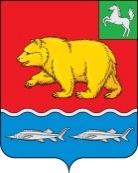 ДУМА молчановского РАЙОНАТомской областиРЕШЕние__________                                                                                                                   №_____с. МолчановоО внесении изменений в решение Думы Молчановского района от 27.12.2022 № 56 «Об утверждении бюджета муниципального образования «Молчановский район» на 2023 год и на плановый период 2024 и 2025 годов»В соответствии с Бюджетным кодексом Российской Федерации, Федеральным законом от 06.10.2003 № 131 – ФЗ «Об общих принципах организации местного самоуправления в Российской Федерации»ДУМА МОЛЧАНОВСКОГО РАЙОНА РЕШИЛА:1. Внести в решение Думы Молчановского района от 27.12.2022 № 56 «Об утверждении бюджета муниципального образования «Молчановский район» на 2023 год и на плановый период 2024 и 2025 годов» следующие изменения и дополнение:1) пункт 1 изложить в следующей редакции:«1. Утвердить основные характеристики бюджета муниципального образования «Молчановский район» на 2023 год:1) общий объем доходов бюджета муниципального образования «Молчановский район» в сумме 876 675,4 тыс. рублей, в том числе налоговые и неналоговые доходы в сумме 85 903,7 тыс. рублей, безвозмездные поступления в сумме 790 771,7 тыс. рублей;2) общий объем расходов бюджета муниципального образования «Молчановский район» в сумме 916 016,6 тыс. рублей;3) дефицит бюджета муниципального образования «Молчановский район» в сумме 39 341,2 тыс. рублей.»;             2) абзац 2 подпункта 6 пункта 5 изложить в следующей редакции:«на 2023 год в сумме 105 780,0 тыс. рублей, в том числе 24 056,7 тыс. рублей в форме дотаций, 53 088,0 тыс. рублей в форме субсидий, 7 209,7 тыс. рублей в форме субвенций, 21 425,6 тыс. рублей в форме иных межбюджетных трансфертов;»;3) приложение 1 к решению Думы Молчановского района от 27.12.2022 № 56 «Об утверждении бюджета муниципального образования «Молчановский район» на 2023 год и на плановый период 2024 и 2025 годов» изложить в следующей редакции:«Приложение 1к решению Думы Молчановского района«Об утверждении бюджета муниципального образования «Молчановский район» на 2023 год и на плановый период 2024 и 2025 годовОбъем безвозмездных поступлений в бюджет муниципального образования «Молчановский район» на 2023 год										            	тыс. рублей4) приложение 7 к решению Думы Молчановского района от 27.12.2022 № 56 «Об утверждении бюджета муниципального образования «Молчановский район» на 2023 год и на плановый период 2024 и 2025 годов» изложить в следующей редакции:«Приложение 7к решению Думы Молчановского района «Об утверждении бюджета муниципального образования «Молчановский район» на 2023 год и на плановый период 2024 и 2025 годовРаспределение бюджетных ассигнований бюджета муниципальногообразования «Молчановский район» по целевым статьям (муниципальнымпрограммам муниципального образования «Молчановский район» инепрограммным направлениям деятельности), группам видов расходовклассификации расходов бюджетов на 2023 годтыс. рублей5) приложение 9 к решению Думы Молчановского района от 27.12.2022 № 56 «Об утверждении бюджета муниципального образования «Молчановский район» на 2023 год и на плановый период 2024 и 2025 годов» изложить в следующей редакции:«Приложение 9к решению Думы Молчановского района«Об утверждении бюджета муниципального образования «Молчановский район» на 2023 год и на плановый период 2024 и 2025 годовВедомственная структура расходов бюджета муниципального образования «Молчановский район» на 2023 год                                                                                                                              тыс. рублей6) приложение 10 к решению Думы Молчановского района от 27.12.2022 № 56 «Об утверждении бюджета муниципального образования «Молчановский район» на 2023 год и на плановый период 2024 и 2025 годов» изложить в следующей редакции:«Приложение 10к решению Думы Молчановского района«Об утверждении бюджета муниципальногообразования «Молчановский район» на 2023год и на плановый период 2024 и 2025 годовОбъем бюджетных ассигнований,направляемых на исполнение публичных нормативных обязательствбюджета муниципального образования «Молчановский район»на 2023 год и на плановый период 2024 и 2025 годов7) приложение 13 к решению Думы Молчановского района от 27.12.2022 № 56 «Об утверждении бюджета муниципального образования «Молчановский район» на 2023 год и на плановый период 2024 и 2025 годов» изложить в следующей редакции: «Приложение 13к решению Думы Молчановского района«Об утверждении бюджета муниципального образования «Молчановский район» на 2023год и на плановый период 2024 и 2025 годовРаспределение межбюджетных трансфертов местным бюджетамна 2023 год и на плановый период 2024 и 2025 годовТаблица 1Распределение дотации местным бюджетам на выравнивание уровня бюджетной обеспеченности сельских поселений Молчановского районана 2023 год тыс. рублейТаблица 1.1Распределение дотации местным бюджетам на выравнивание уровня бюджетной обеспеченности сельских поселений Молчановского районана 2024 год тыс. рублейТаблица 1.2Распределение дотации местным бюджетам на выравнивание уровня бюджетной обеспеченности сельских поселений Молчановского районана 2025 год тыс. рублейТаблица 2Распределение субсидии местным бюджетам на компенсацию расходов по организации электроснабжения от дизельных электростанций на 2023 год и на плановый период 2024 и 2025 годов тыс. рублейТаблица 3Распределение субсидии местным бюджетам на обеспечение условий для развития физической культуры и массового спорта на 2023 год и на плановый период 2024 и 2025 годовтыс. рублейТаблица 4Распределение субсидий местным бюджетам на капитальный ремонт и (или) ремонт автомобильных дорог общего пользования местного значения на 2023 год и на плановый период 2024 и 2025 годовтыс. рублейТаблица 5Распределение субсидий местным бюджетам на осуществление капитальных вложений в объекты муниципальной собственности в сфере обращения с твёрдыми коммунальными отходами на 2023 годтыс. рублейТаблица 6Распределение субсидий местным бюджетам на подготовку проектов изменений в генеральные планы, правила землепользования и застройки на 2023 годтыс. рублейТаблица 7Распределение субвенций местным бюджетам на осуществление первичного воинского учета органами местного самоуправления поселений, муниципальных и городских округов на 2023 год и на плановый период 2024 и 2025 годовтыс. рублейТаблица 8Распределение субвенции местным бюджетам на предоставление социальной выплаты, удостоверяемой государственным жилищным сертификатом Томской области лицам, которые ранее относились к категории детей-сирот и детей, оставшихся без попечения родителей, которые не являются нанимателями жилых помещений по договорам социального найма или членами семьи нанимателя жилого помещения по договору социального найма либо собственниками жилых помещений, а также к категории детей-сирот и детей, оставшихся без попечения родителей, которые являются нанимателями жилых помещений по договорам социального найма или членами семьи нанимателя жилого помещения по договору социального найма либо собственниками жилых помещений, в случае, если их проживание в ранее занимаемых жилых помещениях признается невозможным, на 2023 год и на плановый период 2024 и 2025 годов                                                                                                                         тыс. рублейТаблица 9Распределение субвенции местным бюджетам на обеспечение жилыми помещениями детей-сирот и детей, оставшихся без попечения родителей, лиц из числа детей-сирот и детей, оставшихся без попечения родителей, которые не являются нанимателями жилых помещений по договорам социального найма или членами семьи нанимателя жилого помещения по договору социального найма либо собственниками жилых помещений, а также детей-сирот и детей, оставшихся без попечения родителей, лиц из числа детей-сирот и детей, оставшихся без попечения родителей, которые являются нанимателями жилых помещений по договорам социального найма или членами семьи нанимателя жилого помещения по договору социального найма либо собственниками жилых помещений, в случае, если их проживание в ранее занимаемых жилых помещениях признается невозможным, посредством предоставления благоустроенного жилого помещения специализированного жилищного фонда по договорам найма специализированных жилых помещений на 2023 год и на плановый период 2024 и 2025 годов тыс. рублейТаблица 10Распределение иного межбюджетного трансферта местным бюджетам на поддержание мер по обеспечению сбалансированности бюджетов сельских поселений Молчановского района на 2023 год и на плановый период 2024 и 2025 годовтыс. рублейТаблица 11Распределение иного межбюджетного трансферта местным бюджетам на оказание помощи в ремонте и (или) переустройстве жилых помещений граждан, не стоящих на учете в качестве нуждающихся в улучшении жилищных условий и не реализовавших свое право на улучшение жилищных условий за счет средств федерального и областного бюджетов в 2009 и последующих годах, из числа: участников и инвалидов Великой Отечественной войны 1941 - 1945 годов; тружеников тыла военных лет; лиц, награжденных знаком «Жителю блокадного Ленинграда»; лиц, награжденных знаком «Житель осажденного Севастополя»; бывших несовершеннолетних узников концлагерей; вдов погибших (умерших) участников Великой Отечественной войны 1941 - 1945 годов, не вступивших в повторный брак на 2023 год и на плановый период 2024 и 2025 годовтыс. рублейТаблица 12Распределение иного межбюджетного трансферта на разработку проектно- сметной документации, проведение капитального ремонта здания, постановки и установки спортивного инвентаря и оборудования в здании «Спорткомплекс», расположенного по адресу: Томская область, Молчановский район, Наргинское сельское поселение, с. Нарга, ул. Карла Маркса, 36, помещение 3тыс. рублейТаблица 13Распределение иного межбюджетного трансферта на исполнение судебных актов по обеспечению жилыми помещениями детей-сирот и детей, оставшихся без попечения родителей, а также лиц из их числа на 2023 год                                                                                    тыс. рублейТаблица 14Распределение иного межбюджетного трансферта на обеспечение многодетных семей в Молчановском районе дымовыми пожарными извещателями                                                                                                                                                     тыс. рублейТаблица 15Распределение субсидии бюджетам сельских поселений Молчановского района на проведение капитальных ремонтов объектов коммунальной инфраструктуры в целях подготовки хозяйственного комплекса Томской области к безаварийному прохождению отопительного сезона на 2023 год                                                                                                                                тыс. рублейТаблица 16Распределение субсидии на компенсацию сверхнормативных расходов и выпадающих доходов ресурсоснабжающих организаций                                                                                                                                тыс. рублей2. Настоящее решение подлежит официальному опубликованию в официальном печатном издании «Вестник Молчановского района» и размещению на официальном сайте муниципального образования «Молчановский район» (http://www.molchanovo.ru/).3. Настоящее решение вступает в силу после его официального опубликования.Председатель Думы Молчановского района                                                       С.В. МеньшоваГлава Молчановского района                                                                              Ю.Ю. СальковКод бюджетной классификацииНаименование показателейСумма2 00 00000 00 0000 000Безвозмездные поступления790 771,72 02 00000 00 0000 000Безвозмездные поступления от других бюджетов бюджетной системы Российской Федерации797 117,32 02 10000 00 0000 150Дотации бюджетам бюджетной системы Российской Федерации 142 242,82 02 15001 05 0000 150Дотации бюджетам муниципальных районов на выравнивание бюджетной обеспеченности67 316,92 02 15002 05 0000 150Дотации бюджетам муниципальных районов на поддержку мер по обеспечению сбалансированности бюджетов74 925,92 02 20000 00 0000 150Субсидии бюджетам бюджетной системы Российской Федерации (межбюджетные субсидии)256 124,02 02 20077 05 0000 150Субсидии бюджетам муниципальных районов на софинансирование капитальных вложений в объекты муниципальной собственности6 602,02 02 25179 05 0000 150Субсидии на финансовое обеспечение мероприятий по обеспечению деятельности советников директора по воспитанию и взаимодействию с детскими общественными объединениями в общеобразовательных организациях1 917,12 02 25213 05 0000 150Субсидии бюджетам муниципальных районов на обеспечение образовательных организаций материально-технической базой для внедрения цифровой образовательной среды3 196,92 02 25304 05 0000 150Субсидии бюджетам муниципальных районов на организацию бесплатного горячего питания обучающихся, получающих начальное общее образование в государственных и муниципальных образовательных организациях7 612,02 02 25467 05 0000 150Субсидии бюджетам муниципальных районов на обеспечение развития и укрепления материально-технической базы домов культуры в населенных пунктах с числом жителей до 50 тысяч человек1 539,22 02 25497 05 0000 150Субсидии бюджетам муниципальных районов на реализацию мероприятий по обеспечению жильем молодых семей1 035,02 02 25511 05 0000 150Субсидии бюджетам муниципальных районов на проведение комплексных кадастровых работ1 714,52 02 25519 05 0000 150Субсидии бюджетам муниципальных районов на поддержку отрасли культуры131,62 02 25527 05 0000 150Субсидия на реализацию мероприятий муниципальных программ (подпрограмм), направленных на развитие малого и среднего предпринимательства720,62 02 25576 05 0000 150Субсидия бюджетам муниципальных районов на обеспечение комплексного развития сельских территорий1 082,32 02 25750 05 0000 150Субсидии бюджетам муниципальных районов на реализацию мероприятий по модернизации школьных систем образования124 085,72 02 25753 05 0000 150Субсидии бюджетам муниципальных районов на софинансирование закупки и монтажа оборудования для создания «умных» спортивных площадок3 277,42 02 29999 05 0000 150Прочие субсидии бюджетам муниципальных районов103 209,7в том числе:Субсидия на компенсацию расходов по организации электроснабжения от дизельных электростанций16 548,9Субсидия на обеспечение условий для развития физической культуры и массового 2 798,7Субсидия на обеспечение обучающихся с ограниченными возможностями здоровья, не проживающих в муниципальных образовательных организациях, осуществляющих образовательную деятельность по основным общеобразовательным программам, бесплатным двухразовым питанием9 720,7Субсидия на оплату труда руководителей и специалистов муниципальных учреждений культуры и искусства, в части выплаты надбавок и доплат к тарифной ставке (должностному окладу)1 368,9Субсидия на обеспечение участия спортивных сборных команд муниципальных районов и городских округов Томской области в официальных региональных спортивных, физкультурных мероприятиях, проводимых на территории Томской области, за исключением спортивных сборных команд муниципального образования «Город Томск», муниципального образования «Городской округ - закрытое административно-территориальное образование Северск Томской области», муниципального образования «Томский район»114,9Субсидия на подготовку проектов изменений в генеральные планы, правила землепользования и застройки3 040,0Субсидия на достижение целевых показателей по плану мероприятий («дорожной карте») «Изменения в сфере образования в Томской области», в части повышения заработной платы педагогических работников муниципальных организаций дополнительного образования детей8 579,7Субсидия на достижение целевых показателей по плану мероприятий («дорожной карте») «Изменения в сфере культуры», в части повышения заработной платы работников муниципальных учреждений культуры25 354,8Субсидия на организацию транспортного обслуживания населения внутренним водным транспортом в границах муниципальных районов3 750,0Субсидия на капитальный ремонт и (или) ремонт автомобильных дорог общего пользования местного значения10 622,4Субсидия на стимулирующие выплаты в муниципальных организациях дополнительного образования489,3Субсидия на проведение капитального ремонта объектов коммунальной инфраструктуры в целях подготовки хозяйственного комплекса Томской области к безаварийному прохождению отопительного сезона3 476,1Субсидия на улучшение жилищных условий граждан, проживающих на сельских территориях425,2Субсидия на обеспечение организации отдыха детей в каникулярное время1 738,0Субсидия на обеспечение антитеррористической защиты отремонтированных зданий муниципальных общеобразовательных организаций4 230,0Субсидия на повышение квалификации школьных команд муниципальных общеобразовательных организаций18,9Субсидия на проведение капитального ремонта зданий муниципальных общеобразовательных организаций в рамках модернизации школьных систем образования в Томской области9 048,4Субсидия на приобретение оборудования для малобюджетных спортивных площадок по месту жительства и учебы в муниципальных образованиях Томской области, за исключением муниципального образования «Город Томск», муниципального образования «Городской округ - закрытое административно-территориальное образование Северск Томской области», в рамках регионального проекта «Спорт – норма жизни»300,0Субсидия на внедрение и функционирование целевой модели цифровой образовательной среды в муниципальных общеобразовательных организациях550,1Субсидия на реализацию проектов по благоустройству сельских территорий в рамках государственной программы «Комплексное развитие сельских территорий Томской области» на 2020 год и на плановый период 2021 и 2022 годов1 034,72 02 30000 00 0000 150Субвенции бюджетам бюджетной системы Российской Федерации 356 968,52 02 30024 05 0000 150Субвенции бюджетам муниципальных районов на выполнение передаваемых полномочий субъектов Российской Федерации312 407,8в том числе:Субвенция на осуществление отдельных государственных полномочий по созданию и обеспечению деятельности комиссий по делам несовершеннолетних и защите их прав798,3Субвенция на осуществление переданных отдельных государственных полномочий по регистрации коллективных договоров197,5Субвенция на осуществление государственных полномочий по регистрации и учету граждан, имеющих право на получение социальных выплат для приобретения жилья в связи с переселением из районов Крайнего Севера и приравненных к ним местностей59,5Субвенция на осуществление государственных полномочий по регулированию тарифов на перевозки пассажиров и багажа всеми видами общественного транспорта в городском, пригородном и междугородном сообщении (кроме железнодорожного транспорта) по городским, пригородным и междугородным муниципальным маршрутам27,0Субвенция на осуществление отдельных государственных полномочий по хранению, комплектованию, учету и использованию архивных документов, относящихся к собственности Томской области  201,0Субвенция на осуществление отдельных государственных полномочий по опеке и попечительству в отношении несовершеннолетних граждан6 341,7Субвенция на осуществление отдельных государственных полномочий по выплате надбавок к должностному окладу педагогическим работникам муниципальных образовательных организаций985,0Субвенция на обеспечение государственных гарантий реализации прав граждан на получение общедоступного и бесплатного дошкольного, начального общего, основного общего, среднего общего образования в муниципальных общеобразовательных организациях, обеспечение дополнительного образования детей в муниципальных общеобразовательных организациях 248 968,1Субвенция на обеспечение государственных гарантий реализации прав на получение общедоступного и бесплатного дошкольного образования в муниципальных дошкольных образовательных организациях в Томской области30 896,8Субвенция на осуществление отдельных государственных полномочий по созданию и обеспечению деятельности административных комиссий в Томской области869,1Субвенция на осуществление отдельных государственных полномочий по расчету и предоставлению дотаций поселениям Томской области за счет средств областного бюджета16 056,7Субвенция на осуществление отдельных государственных полномочий по опеке и попечительству в отношении совершеннолетних граждан202,8Субвенция на обеспечение одеждой, обувью, мягким инвентарем, оборудованием и единовременным денежным пособием детей-сирот и детей, оставшихся без попечения родителей, а также лиц из числа детей-сирот и детей, оставшихся без попечения родителей, - выпускников муниципальных образовательных организаций, находящихся (находившихся) под опекой (попечительством) или в приемных семьях, и выпускников частных общеобразовательных организаций, находящихся (находившихся) под опекой (попечительством), в приемных семьях808,8Субвенция на осуществление отдельных государственных полномочий по предоставлению бесплатной методической, психолого-педагогической, диагностической и консультативной помощи, в том числе в дошкольных образовательных организациях и общеобразовательных организациях, если в них созданы соответствующие консультационные центры, родителям (законным представителям) несовершеннолетних обучающихся, обеспечивающих получение детьми дошкольного образования в форме семейного образования441,4Субвенция на осуществление отдельных государственных полномочий по организации мероприятий при осуществлении деятельности по обращению с животными без владельцев524,3Субвенция на предоставление социальной выплаты, удостоверяемой государственным жилищным сертификатом Томской области лицам, которые ранее относились к категории детей-сирот и детей, оставшихся без попечения родителей, которые не являются нанимателями жилых помещений по договорам социального найма или членам семьи нанимателя жилого помещения по договору социального найма либо собственниками жилых помещений, а также к категории детей-сирот и детей, оставшихся без попечения родителей, которые являются нанимателями жилых помещений по договорам социального найма или членами семьи нанимателя жилого помещения по договору социального найма либо собственниками жилых помещений, в случае, если их проживание в ранее занимаемых жилых помещениях признается невозможным385,9Субвенция на осуществление отдельных государственных полномочий по государственной поддержке сельскохозяйственного производства4 643,9из них:осуществление управленческих функций органами местного самоуправления1 899,8поддержка малых форм хозяйствования2 744,12 02 30027 05 0000 150Субвенции бюджетам муниципальных районов на содержание ребенка в семье опекуна и приемной семье, а также вознаграждение, причитающееся приемному родителю37 717,6из них:Субвенция на содержание приемных семей, включающее в себя денежные средства приемным семьям на содержание детей и ежемесячную выплату вознаграждения, причитающегося приемным родителям37 390,0Субвенция на ежемесячную выплату денежных средств опекунам (попечителям) на содержание детей и обеспечение денежными средствами лиц из числа детей-сирот и детей, оставшихся без попечения родителей, находившихся под опекой (попечительством), в приемной семье и продолжающих обучение в муниципальных общеобразовательных организациях327,62 02 35082 05 0000 150Субвенция на обеспечение жилыми помещениями детей-сирот и детей, оставшихся без попечения родителей, лиц из числа детей-сирот и детей, оставшихся без попечения родителей, которые не являются нанимателями жилых помещений по договорам социального найма или членам семьи нанимателя жилого помещения по договору социального найма либо собственниками жилых помещений, а также детей-сирот и детей, оставшихся без попечения родителей, лиц из числа детей-сирот и детей, оставшихся без попечения родителей, которые являются нанимателями жилых помещений по договорам социального найма или членами семьи нанимателя жилого помещения по договору социального найма либо собственниками жилых помещений, в случае, если их проживание в ранее занимаемых жилых помещениях признается невозможным, посредством предоставления благоустроенного жилого помещения специализированного жилищного фонда по договорам найма специализированных жилых помещений5 755,12 02 35118 05 0000 150Субвенции бюджетам муниципальных районов на осуществление первичного воинского учета органами местного самоуправления поселений, муниципальных и городских округов1 085,72 02 35120 05 0000 150Субвенции бюджетам муниципальных районов на осуществление полномочий по составлению (изменению) списков кандидатов в присяжные заседатели федеральных судов общей юрисдикции в Российской Федерации2,32 02 40000 00 0000 150Иные межбюджетные трансферты41 782,02 02 45303 05 0000 150Межбюджетные трансферты, передаваемые бюджетам муниципальных районов на ежемесячное денежное вознаграждение за классное руководство педагогическим работникам государственных и муниципальных общеобразовательных организаций17 600,42 02 49999 05 0000 150Прочие межбюджетные трансферты, передаваемые бюджетам муниципальных районов24 181,6в том числе:Иной межбюджетный трансферт на частичную оплату стоимости питания отдельных категорий, обучающихся в муниципальных общеобразовательных организациях Томской области, за исключением обучающихся с ограниченными возможностями здоровья и обучающихся по образовательным программам начального общего образования 2 172,0Иной межбюджетный трансферт на оказание помощи в ремонте и (или) переустройстве жилых помещений граждан, не стоящих на учете в качестве нуждающихся в улучшении жилищных условий и не реализовавших свое право на улучшение жилищных условий за счет средств федерального и областного бюджетов в 2009 и последующих годах, из числа: участников и инвалидов Великой Отечественной войны 1941 - 1945 годов; тружеников тыла военных лет; лиц, награжденных знаком «Жителю блокадного Ленинграда»; лиц, награжденных знаком «Житель осажденного Севастополя»; бывших несовершеннолетних узников концлагерей; вдов погибших (умерших) участников Великой Отечественной войны 1941 - 1945 годов, не вступивших в повторный брак50,0Иной межбюджетный трансферт на выплату ежемесячной стипендии Губернатора Томской области молодым учителям областных государственных и муниципальных образовательных организаций Томской области 657,0Иной межбюджетный трансферт на достижение целевых показателей по плану мероприятий («дорожная карта») «Изменения в сфере образования в Томской области», в части повышения заработной платы педагогических работников муниципальных общеобразовательных организаций15 240,9Иной межбюджетный трансферт на достижение целевых показателей по плану мероприятий («дорожная карта») «Изменения в сфере образования в Томской области», в части повышения заработной платы педагогических работников муниципальных дошкольных образовательных организаций5 925,5Иной межбюджетный трансферт из средств резервного фонда финансирования непредвиденных расходов Администрации Томской области МБУК «Молчановская МЦБС» на оформление подписки на газету «Ветеран»11,2Иной межбюджетный трансферт из средств резервного фонда финансирования непредвиденных расходов Администрации Томской области МАОУ «Молчановская СОШ №1» на приобретение книг для книжного фонда, а также награждения ими победителей историко-патриотической конференции «Судьба Солдата»25,0Иной межбюджетный трансферт из средств резервного фонда финансирования непредвиденных расходов Администрации Томской области для МАОУДО «Молчановская детско-юношеская спортивная школа» на приобретение спортивной формы и инвентаря100,02 18 00000 00 0000 000Доходы бюджетов бюджетной системы Российской Федерации от возврата остатков субсидий, субвенций и иных межбюджетных трансфертов, имеющих целевое назначение, прошлых лет140,22 18 60010 05 0000 150Доходы бюджетов муниципальных районов от возврата прочих остатков субсидий, субвенций и иных межбюджетных трансфертов, имеющих целевое назначение, прошлых лет из бюджетов поселений40,02 18 05020 05 0000 150Доходы бюджетов муниципальных районов от возврата автономными учреждениями остатков субсидий прошлых лет80,22 18 05030 05 0000 150Доходы бюджетов муниципальных районов от возврата иными организациями остатков субсидий прошлых лет20,02 19 00000 00 0000 000Возврат остатков субсидий, субвенций и иных межбюджетных трансфертов, имеющих целевое назначение, прошлых лет- 6 485,82 19 60010 05 0000 150Возврат прочих остатков субсидий, субвенций и иных межбюджетных трансфертов, имеющих целевое назначение, прошлых лет из бюджетов муниципальных районов- 6 485,8»;Наименование ЦСРВРСуммаВсего расходов916 016,6Муниципальная программа «Создание условий для устойчивого экономического развития Молчановского района на 2022-2029 годы»010000000017 810,5Подпрограмма «Развитие сельскохозяйственного производства на территории Молчановского района»01100000002 844,1Основное мероприятие «Поддержка малых форм хозяйствования»01151000002 844,1Субсидии на возмещение части затрат гражданам, ведущим личное подсобное хозяйство, на содержание 2-х коров молочного направления0115100001100,0Иные бюджетные ассигнования0115100001800100,0Поддержка малых форм хозяйствования01151402002 744,1Закупка товаров, работ и услуг для обеспечения государственных (муниципальных) нужд0115140200200700,2Иные бюджетные ассигнования01151402008002 043,9Подпрограмм «Комплексное развитие сельских территорий Молчановского района»01200000003 277,0Основное мероприятие «Развитие жилищного строительства на сельских территориях и повышение уровня благоустройства домовладений»0125100000997,0Обеспечение комплексного развития сельских территорий0125145766425,2Социальное обеспечение и иные выплаты населению0125145766300425,2Обеспечение комплексного развития сельских территорий01251L5766128,4Социальное обеспечение и иные выплаты населению01251L5766300128,4Обеспечение комплексного развития сельских территорий01251S5766443,4Социальное обеспечение и иные выплаты населению01251S5766300443,4Основное мероприятие «Реализация проектов по благоустройству сельских территорий»01252000002 280,0Обеспечение комплексного развития сельских территорий01252457601 034,7Предоставление субсидий бюджетным, автономным учреждениям и иным некоммерческим организациям01252457606001 034,7Обеспечение комплексного развития сельских территорий01252L57601 097,5Предоставление субсидий бюджетным, автономным учреждениям и иным некоммерческим организациям01252L57606001 097,5Обеспечение комплексного развития сельских территорий01252S5760147,8Предоставление субсидий бюджетным, автономным учреждениям и иным некоммерческим организациям01252S5760600147,8Подпрограмма «Обеспечение жильем молодых семей в Молчановском районе»01300000001 376,5Основное мероприятие «Улучшение жилищных условий молодых семей Молчановского района»01351000001 376,5Реализация мероприятий по обеспечению жильем молодых семей01351L49701 376,5Социальное обеспечение и иные выплаты населению01351L49703001 376,5Подпрограмма «Развитие малого и среднего предпринимательства на территории Молчановского района»01400000009 800,6Основное мероприятие «Организация регулярных перевозок пассажиров и багажа автомобильным общественным транспортом по муниципальной маршрутной сети муниципального образования «Молчановский район»01451000001 380,0Организация регулярных перевозок пассажиров и багажа автомобильным общественным транспортом по муниципальной маршрутной сети муниципального образования «Молчановский район»01451000021 380,0Закупка товаров, работ и услуг для обеспечения государственных (муниципальных) нужд01451000022001 380,0Основное мероприятие «Поддержка муниципальных программ, направленных на развитие малого и среднего предпринимательства»0145200000920,6Организация и проведение мероприятий в рамках празднования профессионального праздника-Дня российского предпринимательствам в Молчановском районе0145200003100,0Закупка товаров, работ и услуг для обеспечения государственных (муниципальных) нужд0145200003200100,0Реализация мероприятий муниципальных программ (подпрограмм), направленных на развитие малого и среднего предпринимательства0145240020720,6Иные бюджетные ассигнования0145240020800720,6Реализация мероприятий муниципальных программ (подпрограмм), направленных на развитие малого и среднего предпринимательства01452S0020100,0Иные бюджетные ассигнования01452S0020800100,0Основное мероприятие «Развитие межрегиональных и межмуниципальных перевозок, оптимизация маршрутной сети»01453000007 500,0Организация транспортного обслуживания населения внутренним водным транспортом в границах муниципальных районов (несофинансируемая часть)01453000452 500,0Закупка товаров, работ и услуг для обеспечения государственных (муниципальных) нужд01453000452002 500,0Организация транспортного обслуживания населения внутренним водным транспортом в границах муниципальных районов01453412503 750,0Закупка товаров, работ и услуг для обеспечения государственных (муниципальных) нужд01453412502003 750,0Организация транспортного обслуживания населения внутренним водным транспортом в границах муниципальных районов01453S12501 250,0Закупка товаров, работ и услуг для обеспечения государственных (муниципальных) нужд01453S12502001 250,0Подпрограмма «Развитие информационного общества на территории Молчановского района»0150000000512,3Основное мероприятие «Информирование населения Молчановского района о деятельности органов местного самоуправления, о социально-экономическом развитии района»0155100000512,3Сопровождение и поддержка сайта муниципального образования «Молчановский район», размещение на постоянной основе на сайте информации о социально-экономическом развитии района015510000462,3Закупка товаров, работ и услуг для обеспечения государственных (муниципальных) нужд015510000420062,3Размещение материалов о деятельности органов местного самоуправления, о социально-экономическом развитии района в средствах массовой информации0155100005450,0Закупка товаров, работ и услуг для обеспечения государственных (муниципальных) нужд0155100005200450,0Муниципальная программа «Развитие образования и воспитания в Молчановском районе на 2022-2029 годы»0200000000584 982,6Подпрограмма «Развитие дошкольного, общего и дополнительного образования в Молчановском районе»0210000000429 873,9Ведомственная целевая программа «Организация и обеспечение предоставления образовательных услуг по программам общего образования в муниципальных образовательных организациях Молчановского района для детей до 18 лет»021410000080 470,2Дошкольные организации0214100A0025 150,8Предоставление субсидий бюджетным, автономным учреждениям и иным некоммерческим организациям0214100A0060025 150,8Возмещение расходов образовательным организациям за присмотр и уход за детьми - инвалидами, детьми - сиротами и детьми, оставшимися без попечения родителей, за детьми с туберкулезной интоксикацией, а также детьми семей военнослужащих, призванных на военную службу по мобилизации0214100А06272,7Предоставление субсидий бюджетным, автономным учреждениям и иным некоммерческим организациям0214100А06600272,7Общеобразовательные организации0214100Б0037 341,4Общеобразовательные организации0214100Б0037 103,1Предоставление субсидий бюджетным, автономным учреждениям и иным некоммерческим организациям0214100Б0060037 103,1Возмещение расходов образовательным организациям за присмотр и уход за детьми - инвалидами, детьми - сиротами и детьми, оставшимися без попечения родителей, за детьми с туберкулезной интоксикацией, а также детьми семей военнослужащих, призванных на военную службу по мобилизации0214100Б06238,3Предоставление субсидий бюджетным, автономным учреждениям и иным некоммерческим организациям0214100Б06600238,3Организации дополнительного образования0214100В0017 705,3Предоставление субсидий бюджетным, автономным учреждениям и иным некоммерческим организациям0214100В0060017 705,3Основное мероприятие «Обеспечение получения дошкольного, начального общего, основного общего, среднего общего образования, создание условий для дополнительного образования детей, содействие развитию системы общего образования и дополнительного образования детей, в том числе кадрового потенциала»0215100000319 485,7Кадровое обеспечение образовательного процесса путем обслуживания автотранспортной техники для решения кадрового вопроса в муниципальных общеобразовательных организациях0215100006135,0Предоставление субсидий бюджетным, автономным учреждениям и иным некоммерческим организациям0215100006600135,0Обеспечение государственных гарантий реализации прав на получение общедоступного и бесплатного дошкольного образования в муниципальных дошкольных образовательных организациях в Томской области021514037030 896,8Предоставление субсидий бюджетным, автономным учреждениям и иным некоммерческим организациям021514037060030 896,8Осуществление отдельных государственных полномочий по обеспечению предоставления бесплатной методической, психолого-педагогической, диагностической и консультативной помощи, в том числе в дошкольных образовательных организациях и общеобразовательных организациях, если в них созданы соответствующие консультационные центры, родителям (законным представителям) несовершеннолетних обучающихся, обеспечивающих получение детьми дошкольного образования в форме семейного образования0215140380441,4Предоставление субсидий бюджетным, автономным учреждениям и иным некоммерческим организациям0215140380600441,4Достижение целевых показателей по плану мероприятий («дорожной карте») «Изменения в сфере образования в Томской области» в части повышения заработной платы педагогических работников муниципальных дошкольных образовательных организаций02151403905 925,5Предоставление субсидий бюджетным, автономным учреждениям и иным некоммерческим организациям02151403906005 925,5Стимулирующие выплаты в муниципальных организациях дополнительного образования Томской области0215140400341,0Предоставление субсидий бюджетным, автономным учреждениям и иным некоммерческим организациям0215140400600341,0Достижение целевых показателей по плану мероприятий («дорожной карте») «Изменения в сфере образования в Томской области» в части повышения заработной платы педагогических работников муниципальных организаций дополнительного образования Томской области02151404105 644,3Предоставление субсидий бюджетным, автономным учреждениям и иным некоммерческим организациям02151404106005 644,3Обеспечение государственных гарантий реализации прав на получение общедоступного и бесплатного дошкольного, начального общего, основного общего, среднего общего образования в муниципальных общеобразовательных организациях в Томской области, обеспечение дополнительного образования детей в муниципальных общеобразовательных организациях в Томской области0215140420248 968,1Предоставление субсидий бюджетным, автономным учреждениям и иным некоммерческим организациям0215140420600248 968,1Частичная оплата стоимости питания отдельных категорий обучающихся в муниципальных общеобразовательных организациях Томской области, за исключением обучающихся с ограниченными возможностями здоровья и обучающихся по образовательным программам начального общего образования02151404402 172,0Предоставление субсидий бюджетным, автономным учреждениям и иным некоммерческим организациям02151404406002 172,0Достижение целевых показателей по плану мероприятий («дорожной карте») «Изменения в сфере образования в Томской области» в части повышения заработной платы педагогических работников муниципальных общеобразовательных организаций021514046015 240,9Предоставление субсидий бюджетным, автономным учреждениям и иным некоммерческим организациям021514046060015 240,9Обеспечение обучающихся с ограниченными возможностями здоровья, не проживающих в муниципальных образовательных организациях, осуществляющих образовательную деятельность по основным общеобразовательным программам, бесплатным двухразовым питанием02151413309 720,7Предоставление субсидий бюджетным, автономным учреждениям и иным некоммерческим организациям02151413306009 720,7Основное мероприятие «Обеспечение дополнительного профессионального образования в областных государственных образовательных организациях и содействие развитию кадрового потенциала в системе общего и дополнительного образования детей Томской области»02152000001 642,0Ежемесячная стипендия Губернатора Томской области молодым учителям муниципальных образовательных организаций Томской области0215240520657,0Предоставление субсидий бюджетным, автономным учреждениям и иным некоммерческим организациям0215240520600657,0Осуществление отдельных государственных полномочий по выплате надбавок к должностному окладу педагогическим работникам муниципальных образовательных организаций0215240530985,0Предоставление субсидий бюджетным, автономным учреждениям и иным некоммерческим организациям0215240530600985,0Основное мероприятие «Повышение качества услуг в сфере отдыха и оздоровления детей»02153000002 044,7Обеспечение организации отдыха детей в каникулярное время02153407901 738,0Предоставление субсидий бюджетным, автономным учреждениям и иным некоммерческим организациям02153407906001 738,0Обеспечение организации отдыха детей в каникулярное время02153S0790306,7Предоставление субсидий бюджетным, автономным учреждениям и иным некоммерческим организациям02153S0790600306,7Основное мероприятие «Реализация мер по развитию научно-образовательной и творческой среды в образовательных организациях, развитие эффективной системы дополнительного образования детей»02154000001 000,0Обеспечение персонифицированного финансирования дополнительного образования детей02154000071 000,0Предоставление субсидий бюджетным, автономным учреждениям и иным некоммерческим организациям02154000076001 000,0Основное мероприятие «На обеспечение выплат за счет средств федерального бюджета ежемесячного денежного вознаграждения за классное руководство педагогическим работникам государственных и муниципальных общеобразовательных организаций»021550000017 600,4Ежемесячное денежное вознаграждение за классное руководство педагогическим работникам государственных и муниципальных общеобразовательных организаций, реализующих образовательные программы начального общего образования, образовательные программы основного общего образования, образовательные программы среднего общего образования02155L303017 600,4Предоставление субсидий бюджетным, автономным учреждениям и иным некоммерческим организациям02155L303060017 600,4Основное мероприятие «Обеспечение бесплатным горячим питанием отдельных категорий обучающихся в государственных и муниципальных образовательных организациях»02156000007 612,0Организация бесплатного горячего питания обучающихся, получающих начальное общее образование в муниципальных образовательных организациях02156L30417 612,0Предоставление субсидий бюджетным, автономным учреждениям и иным некоммерческим организациям02156L30416007 612,0Основное мероприятие "Повышение квалификации школьных команд общеобразовательных организаций, в которых осуществляется капитальный ремонт"021570000018,9Повышение квалификации школьных команд муниципальных общеобразовательных организаций021574117018,9Предоставление субсидий бюджетным, автономным учреждениям и иным некоммерческим организациям021574117060018,9Проектная часть муниципальной программы021E0000005 664,1Региональный проект «Цифровая образовательная среда»021E4000003 747,0Внедрение и функционирование целевой модели цифровой образовательной среды в муниципальных общеобразовательных организациях021E441900550,1Предоставление субсидий бюджетным, автономным учреждениям и иным некоммерческим организациям021E441900600550,1Обновление материально-технической базы образовательных организаций для внедрения цифровой образовательной среды и развития цифровых навыков обучающихся021E4521303 196,9Закупка товаров, работ и услуг для обеспечения государственных (муниципальных) нужд021E4521302003 196,9Региональный проект «Патриотическое воспитание граждан Российской Федерации»021EВ000001 917,1Проведение мероприятий по обеспечению деятельности советников директора по воспитанию и взаимодействию с детскими общественными объединениями в общеобразовательных организациях021EВ517901 917,1Предоставление субсидий бюджетным, автономным учреждениям и иным некоммерческим организациям021EВ517906001 917,1Подпрограмма «Развитие инфраструктуры системы образования Молчановского района»0220000000137 297,5Основное мероприятие «Проведение капитального ремонта зданий (обособленных помещений) государственных (муниципальных) общеобразовательных организаций»0225100000125 608,5Реализация мероприятий по модернизации школьных систем образования (проведение капитального ремонта зданий (обособленных помещений) муниципальных общеобразовательных организаций)02251412109 048,4Предоставление субсидий бюджетным, автономным учреждениям и иным некоммерческим организациям02251412106009 048,4Реализация мероприятий по модернизации школьных систем образования (проведение капитального ремонта зданий (обособленных помещений) государственных (муниципальных) общеобразовательных организаций)02251L7502116 551,0Предоставление субсидий бюджетным, автономным учреждениям и иным некоммерческим организациям02251L7502600116 551,0Реализация мероприятий по модернизации школьных систем образования (проведение капитального ремонта зданий (обособленных помещений) муниципальных общеобразовательных организаций)02251S12109,1Предоставление субсидий бюджетным, автономным учреждениям и иным некоммерческим организациям02251S12106009,1Основное мероприятие «Оснащение объектов капитального ремонта общеобразовательных организаций современными средствами обучения и воспитания»02252000007 658,9Реализация мероприятий по модернизации школьных систем образования (оснащение отремонтированных зданий и (или) помещений муниципальных общеобразовательных организаций современными средствами обучения и воспитания)02252L75017 658,9Предоставление субсидий бюджетным, автономным учреждениям и иным некоммерческим организациям02252L75016007 658,9Основное мероприятие «Проведение капитального ремонта зданий (обособленных помещений) государственных (муниципальных) общеобразовательных организаций»02253000003 074,6Субсидия на разработку проектной документации для проведения капитального ремонта зданий муниципальных общеобразовательных организаций в рамках модернизации школьных систем образования в Томской области (Капитальный ремонт МБОУ «Сарафановская СОШ», по адресу: Томская область, Молчановский район, с.Сарафановка, ул. Школьная, д.38)02253412202 717,3Предоставление субсидий бюджетным, автономным учреждениям и иным некоммерческим организациям02253412206002 717,3Субсидия на разработку проектной документации для проведения капитального ремонта зданий муниципальных общеобразовательных организаций в рамках модернизации школьных систем образования в Томской области (Капитальный ремонт МБОУ «Сарафановская СОШ», по адресу: Томская область, Молчановский район, с.Сарафановка, ул. Школьная, д.38)02253S1220357,3Предоставление субсидий бюджетным, автономным учреждениям и иным некоммерческим организациям02253S1220600357,3Основное мероприятие «Сохранение действующих мест в образовательных организациях (за исключением затрат на капитальное строительство)»0225400000955,5Организация работы общеобразовательных учреждений на период проведения капитального ремонта0225400042955,5Предоставление субсидий бюджетным, автономным учреждениям и иным некоммерческим организациям0225400042600955,5Подпрограмма «Организация и обеспечение эффективного функционирования сети учреждений образования»02300000001 519,8Ведомственная целевая программа «Обеспечение деятельности подведомственных муниципальных учреждений МКУ «Управление образования Администрации Молчановского района Томской области»02341000001 519,8Учебно-методические кабинеты, централизованные бухгалтерии, группы хозяйственного обслуживания0234100Г001 519,8Предоставление субсидий бюджетным, автономным учреждениям и иным некоммерческим организациям0234100Г006001 519,8Обеспечивающая подпрограмма024000000010 627,3Учебно-методические кабинеты, группы хозяйственного обслуживания0240000Г006 926,8Расходы на выплаты персоналу в целях обеспечения выполнения функций государственными (муниципальными) органами, казенными учреждениями, органами управления государственными внебюджетными фондами0240000Г001005 051,9Закупка товаров, работ и услуг для обеспечения государственных (муниципальных) нужд0240000Г002001 794,5Социальное обеспечение и иные выплаты населению0240000Г0030043,4Иные бюджетные ассигнования0240000Г0080037,0Руководство и управление в сфере установленных функций органов местного самоуправления02401000003 700,5Расходы на выплаты персоналу в целях обеспечения выполнения функций государственными (муниципальными) органами, казенными учреждениями, органами управления государственными внебюджетными фондами02401000001003 691,5Закупка товаров, работ и услуг для обеспечения государственных (муниципальных) нужд02401000002009,0Муниципальная программа «Развитие молодежной политики, физической культуры и спорта в Молчановском районе на 2022-2029 годы»030000000026 800,1Подпрограмма «Развитие физической культуры и массового спорта на территории Молчановского района»031000000023 570,3Основное мероприятие «Развитие физической культуры и массового спорта в Молчановском районе»0315100000314,7Обеспечение участия спортивных сборных команд в официальных спортивных мероприятиях0315100008256,4Расходы на выплаты персоналу в целях обеспечения выполнения функций государственными (муниципальными) органами, казенными учреждениями, органами управления государственными внебюджетными фондами0315100008100256,4Приобретение спортивного инвентаря и оборудования для спортивных школ031510000958,3Предоставление субсидий бюджетным, автономным учреждениям и иным некоммерческим организациям031510000960058,3Основное мероприятие «Обеспечение участия спортивных сборных команд муниципальных районов и городских округов Томской области в официальных региональных спортивных, физкультурных мероприятиях, проводимых на территории Томской области, за исключением спортивных сборных команд муниципального образования «Город Томск», муниципального образования «Городской округ закрытое административно-территориальное образование Северск Томской области», муниципального образования «Томский район»0315200000121,0Обеспечение участия спортивных сборных команд муниципальных районов и городских округов Томской области в официальных региональных спортивных, физкультурных мероприятиях, проводимых на территории Томской области, за исключением спортивных сборных команд муниципального образования «Город Томск», муниципального образования «Городской округ закрытое административно-территориальное образование Северск Томской области», муниципального образования «Томский район»0315240320114,9Расходы на выплаты персоналу в целях обеспечения выполнения функций государственными (муниципальными) органами, казенными учреждениями, органами управления государственными внебюджетными фондами0315240320100114,9Обеспечение участия спортивных сборных команд муниципальных районов и городских округов Томской области в официальных региональных спортивных, физкультурных мероприятиях, проводимых на территории Томской области, за исключением спортивных сборных команд муниципального образования «Город Томск», муниципального образования «Городской округ закрытое административно-территориальное образование Северск Томской области», муниципального образования «Томский район»03152S03206,1Расходы на выплаты персоналу в целях обеспечения выполнения функций государственными (муниципальными) органами, казенными учреждениями, органами управления государственными внебюджетными фондами03152S03201006,1Основное мероприятие «Повышение обеспеченности населения спортивными сооружениями и улучшение спортивной инфраструктуры в Молчановском районе»031540000019 828,0Капитальный ремонт муниципальных спортивных сооружений03154000109 524,4Предоставление субсидий бюджетным, автономным учреждениям и иным некоммерческим организациям03154000106009 524,4На разработку проектно- сметной документации, проведение капитального ремонта здания, постановки и установки спортивного инвентаря и оборудования в здании «Спорткомплекс», расположенного по адресу: Томская область, Молчановский район, Наргинское сельское поселение, с. Нарга, ул. Карла Маркса, 36, помещение 303154000399 500,0Межбюджетные трансферты03154000395009 500,0Проведение ремонта муниципальных спортивных объектов0315400043400,0Предоставление субсидий бюджетным, автономным учреждениям и иным некоммерческим организациям0315400043600400,0Корректировка проектной сметной документации по муниципальным спортивным объектам. Проверка достоверности сметной документации по муниципальным спортивным объектам.0315400044403,6Предоставление субсидий бюджетным, автономным учреждениям и иным некоммерческим организациям0315400044600403,6Основное мероприятие «Создание условий для проведения самостоятельных занятий физической культурой и спортом и осуществления цифрового контроля занимающихся»03155000003 306,7Закупка оборудования для создания «умных» спортивных площадок03155L75303 306,7Предоставление субсидий бюджетным, автономным учреждениям и иным некоммерческим организациям03155L75306003 306,7Проектная часть муниципальной программы031P0000003 148,7«Региональный проект-спорт норма жизни»031P5000003 148,7Приобретение оборудования для малобюджетных спортивных площадок по месту жительства и учебы в муниципальных образованиях Томской области, за исключением муниципального образования «Город Томск», муниципального образования «Городской округ закрытое административно-территориальное образование Северск Томской области»031P540006300,0Предоставление субсидий бюджетным, автономным учреждениям и иным некоммерческим организациям031P540006600300,0Обеспечение условий для развития физической культуры и массового спорта031P5400082 798,7Межбюджетные трансферты031P5400085002 798,7Приобретение оборудования для малобюджетных спортивных площадок по месту жительства и учебы в муниципальных образованиях Томской области, за исключением муниципального образования «Город Томск», муниципального образования «Городской округ закрытое административно-территориальное образование Северск Томской области»031P5S000650,0Предоставление субсидий бюджетным, автономным учреждениям и иным некоммерческим организациям031P5S000660050,0Подпрограмма «Развитие эффективной молодежной политики в Молчановском районе»032000000081,1Основное мероприятие «Развитие системы патриотического воспитания, профилактика социально - негативных явлений в молодежной среде»032510000081,1Организация и проведение районных мероприятий, посвященных Дню призывника032510001164,6Закупка товаров, работ и услуг для обеспечения государственных (муниципальных) нужд032510001120064,6Подготовка и организация выезда на спартакиаду допризывника03251000125,0Предоставление субсидий бюджетным, автономным учреждениям и иным некоммерческим организациям03251000126005,0Организация слета детских общественных организаций032510001311,5Предоставление субсидий бюджетным, автономным учреждениям и иным некоммерческим организациям032510001360011,5Муниципальная программа «Развитие культуры и туризма в Молчановском районе на 2022-2029 годы»040000000078 209,5Подпрограмма «Развитие культуры и туризма на территории Молчановского района»041000000078 209,5Ведомственная целевая программа «Создание условий для организации дополнительного образования населения Молчановского района»041410000010 488,2Организации дополнительного образования0414100В0010 488,2Предоставление субсидий бюджетным, автономным учреждениям и иным некоммерческим организациям0414100В0060010 488,2Ведомственная целевая программа «Создание условий для обеспечения поселений, входящих в состав Молчановского района услугами по организации досуга и услугами организаций культуры»041420000027 543,7Предоставление субсидий бюджетным, автономным учреждениям и иным некоммерческим организациям041420000060027 543,7Ведомственная целевая программа «Библиотечное обслуживание населения межпоселенческими библиотеками на территории Молчановского района»04143000007 901,5Предоставление субсидий бюджетным, автономным учреждениям и иным некоммерческим организациям04143000006007 901,5Основное мероприятие «Развитие профессионального искусства и народного творчества»041510000026 723,7Достижение целевых показателей по плану мероприятий («дорожной карте») «Изменения в сфере культуры, направленные на повышение ее эффективности» в части повышения заработной платы работников культуры муниципальных учреждений культуры041514065025 354,8Предоставление субсидий бюджетным, автономным учреждениям и иным некоммерческим организациям041514065060025 354,8Оплата труда руководителей и специалистов муниципальных учреждений культуры и искусства в части выплат надбавок и доплат к тарифной ставке (должностному окладу)04151406601 368,9Предоставление субсидий бюджетным, автономным учреждениям и иным некоммерческим организациям04151406606001 368,9Основное мероприятие «Содействие комплексному развитию сферы культуры и архивного дела Томской области»04152000002 468,7Приобретение периодической, научной, учебно-методической, справочно-информационной и художественной литературы для инвалидов, в том числе издаваемой на магнитофонных кассетах и рельефно-точечным шрифтом Брайля для муниципальных библиотек041520001430,0Предоставление субсидий бюджетным, автономным учреждениям и иным некоммерческим организациям041520001460030,0Капитальный ремонт и (или) ремонт муниципальных учреждений культуры (включая разработку проектно-сметной документации)0415200047525,7Предоставление субсидий бюджетным, автономным учреждениям и иным некоммерческим организациям0415200047600525,7Корректировка проектной сметной документации по капитальному ремонту. Проверка достоверности сметной стоимости.041520004845,0Предоставление субсидий бюджетным, автономным учреждениям и иным некоммерческим организациям041520004860045,0Обеспечение развития и укрепления материально - технической базы домов культуры в населенных пунктах с числом жителей до 50 тысяч человек04152L46701 729,4Предоставление субсидий бюджетным, автономным учреждениям и иным некоммерческим организациям04152L46706001 729,4Модернизация библиотек в части комплектования книжных фондов библиотек муниципальных образований и государственных общедоступных библиотек субъектов Российской Федерации, кроме гг. Москвы и Санкт-Петербурга04152L5191138,6Предоставление субсидий бюджетным, автономным учреждениям и иным некоммерческим организациям04152L5191600138,6Основное мероприятие «Обеспечение государственных гарантий реализации прав на получение общедоступного, бесплатного и качественного дошкольного, начального общего, основного общего, среднего общего образования, содействие развитию дошкольного, начального общего, основного общего, среднего общего образования и форм предоставления услуг по присмотру и уходу за детьми дошкольного возраста»0415300000148,3Стимулирующие выплаты в муниципальных организациях дополнительного образования Томской области0415340400148,3Предоставление субсидий бюджетным, автономным учреждениям и иным некоммерческим организациям0415340400600148,3Основное мероприятие «Создание условий для развития кадрового потенциала в Томской области в сфере культуры и архивного дела»04154000002 935,4Достижение целевых показателей по плану мероприятий («дорожной карте») «Изменения в сфере образования в Томской области» в части повышения заработной платы педагогических работников муниципальных организаций дополнительного образования04154406702 935,4Предоставление субсидий бюджетным, автономным учреждениям и иным некоммерческим организациям04154406706002 935,4Муниципальная программа «Социальная поддержка населения Молчановского района на 2022-2029 годы»050000000044 767,4Подпрограмма «Социальная защита населения Молчановского района»051000000044 650,4Основное мероприятие «Организация работы по развитию форм жизнеустройства детей-сирот и детей, оставшихся без попечения родителей»051510000038 526,4Обеспечение одеждой, обувью, мягким инвентарем, оборудованием и единовременным денежным пособием детей-сирот и детей, оставшихся без попечения родителей, а также лиц из числа детей-сирот и детей, оставшихся без попечения родителей, - выпускников муниципальных образовательных организаций, находящихся (находившихся) под опекой (попечительством) или в приемных семьях, и выпускников частных общеобразовательных организаций, находящихся (находившихся) под опекой (попечительством), в приемных семьях0515140740808,8Предоставление субсидий бюджетным, автономным учреждениям и иным некоммерческим организациям0515140740600808,8Ежемесячная выплата денежных средств опекунам (попечителям) на содержание детей и обеспечение денежными средствами лиц из числа детей-сирот и детей, оставшихся без попечения родителей, находившихся под опекой (попечительством), в приемной семье и продолжающих обучение в муниципальных общеобразовательных организациях0515140760327,6Закупка товаров, работ и услуг для обеспечения государственных (муниципальных) нужд05151407602003,4Социальное обеспечение и иные выплаты населению0515140760300324,2Содержание приёмных семей, включающее в себя денежные средства приёмным семьям на содержание детей и ежемесячную выплату вознаграждения, причитающегося приёмным родителям051514077037 390,0Закупка товаров, работ и услуг для обеспечения государственных (муниципальных) нужд0515140770200400,0Социальное обеспечение и иные выплаты населению051514077030036 990,0Основное мероприятие «Обеспечение жилыми помещениями детей-сирот и детей, оставшихся без попечения родителей, лиц из их числа»05152000006 124,0Обеспечение жилыми помещениями детей-сирот и детей, оставшихся без попечения родителей, лиц из числа детей-сирот и детей, оставшихся без попечения родителей, которые не являются нанимателями жилых помещений по договорам социального найма или членами семьи нанимателя жилого помещения по договору социального найма либо собственниками жилых помещений, а также детей-сирот и детей, оставшихся без попечения родителей, лиц из числа детей-сирот и детей, оставшихся без попечения родителей, которые являются нанимателями жилых помещений по договорам социального найма или членами семьи нанимателя жилого помещения по договору социального найма либо собственниками жилых помещений, в случае, если их проживание в ранее занимаемых жилых помещениях признается невозможным, посредством предоставления благоустроенного жилого помещения специализированного жилищного фонда по договорам найма специализированных жилых помещений05152408204 404,9Межбюджетные трансферты05152408205004 404,9Предоставление социальной выплаты, удостоверяемой государственным жилищным сертификатом Томской области лицам, которые ранее относились к категории детей-сирот и детей, оставшихся без попечения родителей, которые не являются нанимателями жилых помещений по договорам социального найма или членами семьи нанимателя жилого помещения по договору социального найма либо собственниками жилых помещений, а также к категории детей-сирот и детей, оставшихся без попечения родителей, которые являются нанимателями жилых помещений по договорам социального найма или членами семьи нанимателя жилого помещения по договору социального найма либо собственниками жилых помещений, в случае, если их проживание в ранее занимаемых жилых помещениях признается невозможным0515241190385,9Межбюджетные трансферты0515241190500385,9Предоставление жилых помещений детям-сиротам и детям, оставшимся без попечения родителей, лицам из их числа по договорам найма специализированных жилых помещений (обеспечение жилыми помещениями детей-сирот и детей, оставшихся без попечения родителей, лиц из числа детей-сирот и детей, оставшихся без попечения родителей, которые не являются нанимателями жилых помещений по договорам социального найма или членами семьи нанимателя жилого помещения по договору социального найма либо собственниками жилых помещений, а также детей-сирот и детей, оставшихся без попечения родителей, лиц из числа детей-сирот и детей, оставшихся без попечения родителей, которые являются нанимателями жилых помещений по договорам социального найма или членами семьи нанимателя жилого помещения по договору социального найма либо собственниками жилых помещений, в случае, если их проживание в ранее занимаемых жилых помещениях признается невозможным, посредством предоставления благоустроенного жилого помещения специализированного жилищного фонда по договорам найма специализированных жилых помещений)05152R08201 333,2Межбюджетные трансферты05152R08205001 333,2Подпрограмма «Социальная поддержка граждан Молчановского района»0520000000100,0Основное мероприятие «Повышение качества жизни пожилых людей в Молчановском районе»0525100000100,0Оказание помощи в ремонте и (или) переустройстве жилых помещений граждан, не стоящих на учете в качестве нуждающихся в улучшении жилищных условий и не реализовавших свое право на улучшение жилищных условий за счет средств федерального и областного бюджетов в 2009 и последующих годах, из числа: участников и инвалидов Великой Отечественной войны 1941 - 1945 годов; тружеников тыла военных лет; лиц, награжденных знаком "Жителю блокадного Ленинграда"; лиц, награжденных знаком "Житель осажденного Севастополя"; бывших несовершеннолетних узников концлагерей; вдов погибших (умерших) участников Великой Отечественной войны 1941 - 1945 годов, не вступивших в повторный брак052514071050,0Межбюджетные трансферты052514071050050,0Оказание помощи в ремонте и (или) переустройстве жилых помещений граждан, не стоящих на учете в качестве нуждающихся в улучшении жилищных условий и не реализовавших свое право на улучшение жилищных условий за счет средств федерального и областного бюджетов в 2009 и последующих годах, из числа: участников и инвалидов Великой Отечественной войны 1941 - 1945 годов; тружеников тыла военных лет; лиц, награжденных знаком «Жителю блокадного Ленинграда»; лиц, награжденных знаком «Житель осажденного Севастополя»; бывших несовершеннолетних узников концлагерей; вдов погибших (умерших) участников Великой Отечественной войны 1941 - 1945 годов, не вступивших в повторный брак05251С071050,0Межбюджетные трансферты05251С071050050,0Обеспечивающая подпрограмма053000000017,0Руководство и управление в сфере установленных функций органов местного самоуправления053010000017,0Обеспечение жилыми помещениями детей-сирот и детей, оставшихся без попечения родителей, лиц из числа детей-сирот и детей, оставшихся без попечения родителей, которые не являются нанимателями жилых помещений по договорам социального найма или членами семьи нанимателя жилого помещения по договору социального найма либо собственниками жилых помещений, а также детей-сирот и детей, оставшихся без попечения родителей, лиц из числа детей-сирот и детей, оставшихся без попечения родителей, которые являются нанимателями жилых помещений по договорам социального найма или членами семьи нанимателя жилого помещения по договору социального найма либо собственниками жилых помещений, в случае, если их проживание в ранее занимаемых жилых помещениях признается невозможным, посредством предоставления благоустроенного жилого помещения специализированного жилищного фонда по договорам найма специализированных жилых помещений053014082017,0Расходы на выплаты персоналу в целях обеспечения выполнения функций государственными (муниципальными) органами, казенными учреждениями, органами управления государственными внебюджетными фондами053014082010015,5Закупка товаров, работ и услуг для обеспечения государственных (муниципальных) нужд05301408202001,5Муниципальная программа «Обеспечение безопасности населения Молчановского района на 2022-2029 годы»060000000013 302,9Подпрограмма «Обеспечение безопасности жизнедеятельности населения Молчановского района»061000000012 986,8Основное мероприятие «Комплексное обеспечение безопасности граждан»06151000002 643,7Организация работы Единой дежурно-диспетчерской службы06151000152 643,7Расходы на выплаты персоналу в целях обеспечения выполнения функций государственными (муниципальными) органами, казенными учреждениями, органами управления государственными внебюджетными фондами06151000151002 508,5Закупка товаров, работ и услуг для обеспечения государственных (муниципальных) нужд0615100015200135,2Основное мероприятие «Предупреждение терроризма и экстремизма»06152000002,0Размещение в средствах массовой информации материалов об ответственности за осуществление экстремистской и террористической деятельности, принадлежности к организациям экстремистской и террористической направленности06152000162,0Закупка товаров, работ и услуг для обеспечения государственных (муниципальных) нужд06152000162002,0Основное мероприятие «Проведение комплекса мероприятий, направленных на обеспечение мобилизационной подготовки»06153000009,1Обеспечение доставки секретной корреспонденции06153000170,1Закупка товаров, работ и услуг для обеспечения государственных (муниципальных) нужд06153000172000,1Материально-техническое обеспечение мероприятий, направленных на обеспечение мобилизационной подготовки06153000189,0Закупка товаров, работ и услуг для обеспечения государственных (муниципальных) нужд06153000182009,0Основное мероприятие «Обеспечение антитеррористической защиты объектов капитального ремонта государственных (муниципальных) общеобразовательных организаций»06154000004 700,0Обеспечение антитеррористической защиты отремонтированных зданий муниципальных общеобразовательных организаций06154411604 230,0Предоставление субсидий бюджетным, автономным учреждениям и иным некоммерческим организациям06154411606004 230,0Обеспечение антитеррористической защиты отремонтированных зданий муниципальных общеобразовательных организаций06154S1160470,0Предоставление субсидий бюджетным, автономным учреждениям и иным некоммерческим организациям06154S1160600470,0Основное мероприятие «Проведение комплекса мероприятий по обеспечению антитеррористической и пожарной безопасности Молчановского района»06155000005 332,0Мероприятия, направленные на обеспечение пожарной защиты муниципальных учреждений0615500036953,0Предоставление субсидий бюджетным, автономным учреждениям и иным некоммерческим организациям0615500036600953,0Исполнение судебных актов по искам к муниципальному образованию «Молчановский район» об обеспечении антитеррористической защиты и противопожарной безопасности муниципальных образовательных организаций муниципального образования «Молчановский район»06155000374 129,0Предоставление субсидий бюджетным, автономным учреждениям и иным некоммерческим организациям06155000376004 129,0Обеспечение многодетных семей в Молчановском районе дымовыми пожарными извещателями0615500040150,0Межбюджетные трансферты0615500040500150,0Обеспечение средствами видеонаблюдения объектов, относящихся к местам массового пребывания граждан0615500041100,0Закупка товаров, работ и услуг для обеспечения государственных (муниципальных) нужд0615500041200100,0Основное мероприятие «Подготовка населения в области гражданской обороны, защиты от чрезвычайных ситуаций территории муниципального образования «Молчановский район»»0615600000300,0Организация укомплектования пунктов временного размещения пострадавшего населения, хранения, освежения и обслуживания запасов материально-технических, продовольственных, медицинских и иных материальных ресурсов0615600038300,0Закупка товаров, работ и услуг для обеспечения государственных (муниципальных) нужд0615600038200300,0Подпрограмма «Профилактика правонарушений и наркомании в Молчановском районе»0620000000240,0Основное мероприятие «Организация мероприятий по профилактике правонарушений и наркомании, обеспечению общественной безопасности»0625100000240,0Организация временного трудоустройства несовершеннолетних граждан, состоящих на учете в органах внутренних дел, комиссиях по делам несовершеннолетних и защите их прав, на внутришкольном учете, подростков, проживающих в неблагополучных малоимущих семьях0625100020240,0Предоставление субсидий бюджетным, автономным учреждениям и иным некоммерческим организациям0625100020600240,0Подпрограмма «Повышение безопасности дорожного движения на территории Молчановского района»063000000076,1Основное мероприятие «Обеспечение безопасного участия детей в дорожном движении»063510000076,1Организация в период школьных каникул в местах отдыха детей профилактических мероприятий, конкурсов, викторин по предупреждению нарушений правил дорожного движения063510002176,1Предоставление субсидий бюджетным, автономным учреждениям и иным некоммерческим организациям063510002160076,1Муниципальная программа «Содержание и развитие муниципального хозяйства Молчановского района на 2022-2029 годы»070000000045 507,0Подпрограмма «Сохранение и развитие автомобильных дорог Молчановского района»071000000012 442,0Основное мероприятие «Содержание и ремонт автомобильных дорог общего пользования местного значения Молчановского района»071510000012 442,0Осуществление деятельности по содержанию автомобильных дорог общего пользования местного значения0715100022335,0Закупка товаров, работ и услуг для обеспечения государственных (муниципальных) нужд0715100022200335,0Капитальный ремонт и (или) ремонт автомобильных дорог вне границ населенных пунктов в границах муниципального района07151000231 484,6Закупка товаров, работ и услуг для обеспечения государственных (муниципальных) нужд07151000232001 484,6Капитальный ремонт и (или) ремонт автомобильных дорог общего пользования местного значения071514093010 622,4Межбюджетные трансферты071514093050010 622,4Подпрограмма «Развитие систем жизнеобеспечения населения и улучшение комфортности проживания на территории Молчановского района»072000000033 065,0Основное мероприятие «Оказание содействия отдельным муниципальным образованиям Томской области по обеспечению соблюдения баланса экономических интересов потребителей и поставщиков топливно-энергетических ресурсов»072510000016 548,9Компенсация расходов по организации электроснабжения от дизельных электростанций072514012016 548,9Межбюджетные трансферты072514012050016 548,9Основное мероприятие «Совершенствование территориального планирования Томской области, реализация документов территориального планирования и градостроительного зонирования муниципальных образований Томской области»07252000003 040,0Подготовка проектов изменений в генеральные планы, правила землепользования и застройки07252406103 040,0Межбюджетные трансферты07252406105003 040,0Основное мероприятие «Снижение количества аварий в системах электроснабжения, теплоснабжения, водоснабжения и водоотведения коммунального комплекса Томской области»07253000003 476,1Проведение капитального ремонта объектов коммунальной инфраструктуры в целях подготовки хозяйственного комплекса Томской области к безаварийному прохождению отопительного сезона07253409103 476,1Межбюджетные трансферты07253409105003 476,1Предоставление межбюджетных трансфертов на решение вопросов местного значения по теплоснабжению, водоснабжению и водоотведению поселений Молчановского района072540000010 000,0Предоставление субсидии на компенсацию сверхнормативных расходов и выпадающих доходов ресурсоснабжающих организаций072540004910 000,0Межбюджетные трансферты072540004950010 000,0Муниципальная программа «Охрана окружающей среды на территории Молчановского района на 2022-2029 годы»08000000006 714,9Подпрограмма «Организация утилизации и переработки твердых бытовых отходов»08100000006 602,0Основное мероприятие «Создание инфраструктуры по накоплению и размещению твердых коммунальных отходов»08151000006 602,0Разработка проектной документации на объекты муниципальной собственности в сфере обращения с твердыми коммунальными отходами081514П0206 602,0Межбюджетные трансферты081514П0205006 602,0Подпрограмма «Модель непрерывного экологического воспитания и образования на территории Молчановского района»08200000005,0Основное мероприятие «Экологическое образование, воспитание и информирование населения»08251000005,0Подготовка и реализация экологических проектов08251000245,0Предоставление субсидий бюджетным, автономным учреждениям и иным некоммерческим организациям08251000246005,0Подпрограмма «Особо охраняемые природные территории на территории Молчановского района»0830000000107,9Охрана окружающей среды на особо охраняемых природных территориях0835100000107,9Проведение комплексного экологического обследования территории для придания ей статуса особо охраняемой природной территории и разработка комплексных материалов экологического обследования территории, обосновывающих придание ей статуса особо охраняемой природной территории регионального или местного значения0835100026107,9Закупка товаров, работ и услуг для обеспечения государственных (муниципальных) нужд0835100026200107,9Муниципальная программа «Муниципальное управление Молчановского района на 2022-2029 годы»090000000040 923,8Подпрограмма «Эффективное управление муниципальным долгом муниципального образования «Молчановский район»0910000000482,3Основное мероприятие «Управление муниципальным долгом муниципального образования «Молчановский район»0915100000482,3Своевременное исполнение обязательств по обслуживанию муниципального долга0915100027482,3Обслуживание государственного (муниципального) долга0915100027700482,3Подпрограмма «Повышение качества и уровня автоматизации бюджетного процесса в Молчановском районе»0920000000542,7Основное мероприятие «Приобретение и сопровождение систем управления бюджетным процессом»0925100000236,4Обеспечение бесперебойной работоспособности систем бюджетной отчетности0925100028236,4Закупка товаров, работ и услуг для обеспечения государственных (муниципальных) нужд0925100028200236,4Основное мероприятие «Обеспечение доступа к информационным ресурсам»0925200000306,2Круглосуточный доступ к информационным ресурсам0925200029306,2Закупка товаров, работ и услуг для обеспечения государственных (муниципальных) нужд0925200029200306,2Подпрограмма «Совершенствование межбюджетных отношений в Молчановском районе»093000000035 652,8Основное мероприятие «Создание условий для обеспечения равных финансовых возможностей муниципальных образований по решению вопросов местного значения»093510000034 567,1Поддержка мер по обеспечению сбалансированности бюджетов сельских поселений Молчановского района0935100М3010 510,4Межбюджетные трансферты0935100М3050010 510,4Выравнивание бюджетной обеспеченности поселений из районного фонда финансовой поддержки поселений Молчановского района0935100М708 000,0Межбюджетные трансферты0935100М705008 000,0Осуществление отдельных государственных полномочий по расчету и предоставлению дотаций бюджетам городских, сельских поселений Томской области за счет средств областного бюджета0935140М7016 056,7Межбюджетные трансферты0935140М7050016 056,7Основное мероприятие «Обеспечение осуществления в муниципальных образованиях Томской области передаваемых Российской Федерацией полномочий по первичному воинскому учету органами местного самоуправления поселений, муниципальных и городских округов»09352000001 085,7Осуществление первичного воинского учета органами местного самоуправления поселений, муниципальных и городских округов09352511801 085,7Межбюджетные трансферты09352511805001 085,7Подпрограмма «Совершенствование муниципального управления в МО «Молчановский район»094000000060,0Основное мероприятие «Профессиональное развитие муниципальных служащих»094510000060,0Обеспечение дополнительного профессионального образования муниципальных служащих МО «Молчановский район»094510003151,0Закупка товаров, работ и услуг для обеспечения государственных (муниципальных) нужд094510003120051,0Обеспечение участия муниципальных служащих МО «Молчановский район» в семинарах, тренингах и других образовательных мероприятиях09451000469,0Закупка товаров, работ и услуг для обеспечения государственных (муниципальных) нужд09451000462009,0Подпрограмма «Эффективное управление муниципальными ресурсами муниципального образования «Молчановский район»09500000004 186,0Основное мероприятие «Обеспечение полноты учета, сохранности использования муниципального имущества»09551000002 376,0Организация содержания муниципального имущества09551000321 101,0Закупка товаров, работ и услуг для обеспечения государственных (муниципальных) нужд09551000322001 021,0Иные бюджетные ассигнования095510003280080,0Проведение независимой оценки объектов муниципального имущества для определения рыночной стоимости размера арендной платы объектов, находящихся в собственности муниципального образования «Молчановский район»0955100033150,0Закупка товаров, работ и услуг для обеспечения государственных (муниципальных) нужд0955100033200150,0Проведение ремонтных работ на объектах муниципальной собственности муниципального образования «Молчановский район»09551000341 125,0Закупка товаров, работ и услуг для обеспечения государственных (муниципальных) нужд09551000342001 125,0Основное мероприятие «Обеспечение реализации прав граждан и юридических лиц на земельные участки»095520000074,0Проведение кадастровых работ, межевания земельных участков, уточнение границ земельных участков и изготовление технической документации на объекты муниципального образования «Молчановский район»095520003574,0Закупка товаров, работ и услуг для обеспечения государственных (муниципальных) нужд095520003520074,0Основное мероприятие «Проведение комплексных кадастровых работ на территории Томской области»09554000001 736,0Проведение комплексных кадастровых работ на территории Томской области09554L51101 736,0Закупка товаров, работ и услуг для обеспечения государственных (муниципальных) нужд09554L51102001 736,0Непрограммное направление расходов990000000056 997,9Руководство и управление в сфере установленных функций органов местного самоуправления990010000051 740,0Руководство и управление в сфере установленных функций органов местного самоуправления990010000040 619,0Расходы на выплаты персоналу в целях обеспечения выполнения функций государственными (муниципальными) органами, казенными учреждениями, органами управления государственными внебюджетными фондами990010000010036 592,1Закупка товаров, работ и услуг для обеспечения государственных (муниципальных) нужд99001000002003 966,9Иные бюджетные ассигнования990010000080060,0Осуществление отдельных государственных полномочий по регистрации коллективных договоров9900140040197,5Расходы на выплаты персоналу в целях обеспечения выполнения функций государственными (муниципальными) органами, казенными учреждениями, органами управления государственными внебюджетными фондами9900140040100179,5Закупка товаров, работ и услуг для обеспечения государственных (муниципальных) нужд990014004020018,0Осуществление отдельных государственных полномочий по организации мероприятий при осуществлении деятельности по обращению с животными без владельцев9900140160479,1Закупка товаров, работ и услуг для обеспечения государственных (муниципальных) нужд9900140160200479,1Осуществление отдельных государственных полномочий по организации мероприятий при осуществлении деятельности по обращению с животными без владельцев (осуществление управленческих функций органами местного самоуправления)990014017045,2Расходы на выплаты персоналу в целях обеспечения выполнения функций государственными (муниципальными) органами, казенными учреждениями, органами управления государственными внебюджетными фондами990014017010045,2Осуществление отдельных государственных полномочий по поддержке сельскохозяйственного производства, в том числе на осуществление управленческих функций органами местного самоуправления99001402101 899,8Расходы на выплаты персоналу в целях обеспечения выполнения функций государственными (муниципальными) органами, казенными учреждениями, органами управления государственными внебюджетными фондами99001402101001 727,1Закупка товаров, работ и услуг для обеспечения государственных (муниципальных) нужд9900140210200172,7Осуществление отдельных государственных полномочий по регулированию тарифов на перевозки пассажиров и багажа всеми видами общественного транспорта в городском, пригородном и междугородном сообщении (кроме железнодорожного транспорта) по городским, пригородным и междугородным муниципальным маршрутам990014045027,0Расходы на выплаты персоналу в целях обеспечения выполнения функций государственными (муниципальными) органами, казенными учреждениями, органами управления государственными внебюджетными фондами990014045010024,5Закупка товаров, работ и услуг для обеспечения государственных (муниципальных) нужд99001404502002,5Осуществление отдельных государственных полномочий по хранению, комплектованию, учету и использованию архивных документов, относящихся к собственности Томской области9900140640201,0Расходы на выплаты персоналу в целях обеспечения выполнения функций государственными (муниципальными) органами, казенными учреждениями, органами управления государственными внебюджетными фондами9900140640100182,7Закупка товаров, работ и услуг для обеспечения государственных (муниципальных) нужд990014064020018,3Осуществление органами местного самоуправления передаваемых им отдельных государственных полномочий по опеке и попечительству в отношении совершеннолетних граждан9900140700202,8Расходы на выплаты персоналу в целях обеспечения выполнения функций государственными (муниципальными) органами, казенными учреждениями, органами управления государственными внебюджетными фондами9900140700100187,0Закупка товаров, работ и услуг для обеспечения государственных (муниципальных) нужд990014070020015,8Осуществление отдельных государственных полномочий по созданию и обеспечению деятельности комиссий по делам несовершеннолетних и защите их прав9900140730798,3Расходы на выплаты персоналу в целях обеспечения выполнения функций государственными (муниципальными) органами, казенными учреждениями, органами управления государственными внебюджетными фондами9900140730100725,7Закупка товаров, работ и услуг для обеспечения государственных (муниципальных) нужд990014073020072,6Осуществление органами местного самоуправления передаваемых им отдельных государственных полномочий по опеке и попечительству в отношении несовершеннолетних граждан99001407806 341,7Расходы на выплаты персоналу в целях обеспечения выполнения функций государственными (муниципальными) органами, казенными учреждениями, органами управления государственными внебюджетными фондами99001407801005 770,1Закупка товаров, работ и услуг для обеспечения государственных (муниципальных) нужд9900140780200571,6Осуществление государственных полномочий по регистрации и учету граждан, имеющих право на получение социальных выплат для приобретения жилья в связи с переселением из районов Крайнего Севера и приравненных к ним местностей990014080059,5Расходы на выплаты персоналу в целях обеспечения выполнения функций государственными (муниципальными) органами, казенными учреждениями, органами управления государственными внебюджетными фондами990014080010054,1Закупка товаров, работ и услуг для обеспечения государственных (муниципальных) нужд99001408002005,4Осуществление отдельных государственных полномочий по созданию и обеспечению деятельности административных комиссий в Томской области9900140940869,1Расходы на выплаты персоналу в целях обеспечения выполнения функций государственными (муниципальными) органами, казенными учреждениями, органами управления государственными внебюджетными фондами9900140940100790,0Закупка товаров, работ и услуг для обеспечения государственных (муниципальных) нужд990014094020079,1Резервные фонды органов местного самоуправления9900200000200,0Иные бюджетные ассигнования9900200000800200,0Расходы на организацию награждения граждан, коллективов и организаций за вклад в развитие района9900300000157,0Закупка товаров, работ и услуг для обеспечения государственных (муниципальных) нужд9900300000200157,0Расходы на взносы в организации по взаимодействию муниципальных образований9900500000202,2Иные бюджетные ассигнования9900500000800202,2Возмещение специалистам-победителям в федеральной программе «Земский учитель» расходов за аренду (наем) жилого помещения на территории муниципального образования «Молчановский район»9900600000224,0Предоставление субсидий бюджетным, автономным учреждениям и иным некоммерческим организациям9900600000600224,0Обеспечение софинансирования из местного бюджета9900700000450,5Иные бюджетные ассигнования9900700000800450,5Осуществление полномочий по составлению (изменению) списков кандидатов в присяжные заседатели федеральных судов общей юрисдикции в Российской Федерации99008512002,3Закупка товаров, работ и услуг для обеспечения государственных (муниципальных) нужд99008512002002,3Резерв для компенсации выпадающих доходов9901000000364,4Иные бюджетные ассигнования9901000000800364,4Исполнение судебных актов. Уплата административных платежей и сборов99011000001 935,0Предоставление субсидий бюджетным, автономным учреждениям и иным некоммерческим организациям99011000006001 885,0Иные бюджетные ассигнования990110000080050,0Исполнение судебных актов. Уплата административных платежей и сборов99011030001 165,2Межбюджетные трансферты99011030005001 165,2Реализация решения Думы Молчановского района от 28.05.2015 № 23 «Об утверждении Положения о размере, условиях и порядке компенсации расходов на оплату стоимости проезда и провоза багажа к месту использования отпуска и обратно, а также расходов, связанных с переездом, лицам, работающим в органах местного самоуправления, муниципальных учреждениях расположенных в Молчановском районе и членам их семей»9901200000112,6Расходы на выплаты персоналу в целях обеспечения выполнения функций государственными (муниципальными) органами, казенными учреждениями, органами управления государственными внебюджетными фондами990120000010091,0Предоставление субсидий бюджетным, автономным учреждениям и иным некоммерческим организациям990120000060021,6Резервные фонды исполнительного органа государственной власти субъекта Российской Федерации9901302000136,2Предоставление субсидий бюджетным, автономным учреждениям и иным некоммерческим организациям9901302000600136,2Обеспечение проведения выборов депутатов Думы Молчановского района9901400000308,6Иные бюджетные ассигнования9901400000800308,6»;НаименованиеВедРзПрКЦСРВРСуммаВсего расходов916 016,6Администрация Молчановского района901247 292,4Общегосударственные расходы901010039 353,2Функционирование высшего должностного лица субъекта Российской Федерации и муниципального образования90101022 214,0Непрограммное направление расходов901010299000000002 214,0Руководство и управление в сфере установленных функций органов местного самоуправления901010299001000002 124,0Расходы на выплаты персоналу в целях обеспечения выполнения функций государственными (муниципальными) органами, казенными учреждениями, органами управления государственными внебюджетными фондами901010299001000001002 124,0Расходы на выплаты персоналу государственных (муниципальных) органов901010299001000001202 124,0Реализация решения Думы Молчановского района от 28.05.2015 № 23 «Об утверждении Положения о размере, условиях и порядке компенсации расходов на оплату стоимости проезда и провоза багажа к месту использования отпуска и обратно, а также расходов, связанных с переездом, лицам, работающим в органах местного самоуправления, муниципальных учреждениях расположенных в Молчановском районе и членам их семей»90102990120000090,0Расходы на выплаты персоналу в целях обеспечения выполнения функций государственными (муниципальными) органами, казенными учреждениями, органами управления государственными внебюджетными фондами9010102990120000010090,0Расходы на выплаты персоналу государственных (муниципальных) органов9010102990120000012090,0Функционирование Правительства Российской Федерации, высших исполнительных органов государственной власти субъектов Российской Федерации, местных администраций901010433 243,0Муниципальная программа «Социальная поддержка населения Молчановского района на 2022-2029 годы»9010104050000000017,0Обеспечивающая подпрограмма9010104053000000017,0Руководство и управление в сфере установленных функций органов местного самоуправления9010104053010000017,0Обеспечение жилыми помещениями детей-сирот и детей, оставшихся без попечения родителей, лиц из числа детей-сирот и детей, оставшихся без попечения родителей, которые не являются нанимателями жилых помещений по договорам социального найма или членами семьи нанимателя жилого помещения по договору социального найма либо собственниками жилых помещений, а также детей-сирот и детей, оставшихся без попечения родителей, лиц из числа детей-сирот и детей, оставшихся без попечения родителей, которые являются нанимателями жилых помещений по договорам социального найма или членами семьи нанимателя жилого помещения по договору социального найма либо собственниками жилых помещений, в случае, если их проживание в ранее занимаемых жилых помещениях признается невозможным, посредством предоставления благоустроенного жилого помещения специализированного жилищного фонда по договорам найма специализированных жилых помещений9010104053014082017,0Расходы на выплаты персоналу в целях обеспечения выполнения функций государственными (муниципальными) органами, казенными учреждениями, органами управления государственными внебюджетными фондами9010104053014082010015,5Расходы на выплаты персоналу государственных (муниципальных) органов9010104053014082012015,5Закупка товаров, работ и услуг для обеспечения государственных (муниципальных) нужд901010405301408202001,5Иные закупки товаров, работ и услуг для обеспечения государственных (муниципальных) нужд901010405301408202401,5Непрограммное направление расходов9010104990000000033 226,0Руководство и управление в сфере установленных функций органов местного самоуправления9010104990010000033 226,0Руководство и управление в сфере установленных функций органов местного самоуправления9010104990010000024 726,6Расходы на выплаты персоналу в целях обеспечения выполнения функций государственными (муниципальными) органами, казенными учреждениями, органами управления государственными внебюджетными фондами9010104990010000010021 377,0Расходы на выплаты персоналу государственных (муниципальных) органов9010104990010000012021 377,0Закупка товаров, работ и услуг для обеспечения государственных (муниципальных) нужд901010499001000002003 289,6Иные закупки товаров, работ и услуг для обеспечения государственных (муниципальных) нужд901010499001000002403 289,6Иные бюджетные ассигнования9010104990010000080060,0Уплата налогов, сборов и иных платежей9010104990010000085060,0Осуществление отдельных государственных полномочий по регулированию тарифов на перевозки пассажиров и багажа всеми видами общественного транспорта в городском, пригородном и междугородном сообщении (кроме железнодорожного транспорта) по городским, пригородным и междугородным муниципальным маршрутам9010104990014045027,0Расходы на выплаты персоналу в целях обеспечения выполнения функций государственными (муниципальными) органами, казенными учреждениями, органами управления государственными внебюджетными фондами9010104990014045010024,5Расходы на выплаты персоналу государственных (муниципальных) органов9010104990014045012024,5Закупка товаров, работ и услуг для обеспечения государственных (муниципальных) нужд901010499001404502002,5Иные закупки товаров, работ и услуг для обеспечения государственных (муниципальных) нужд901010499001404502402,5Осуществление отдельных государственных полномочий по хранению, комплектованию, учету и использованию архивных документов, относящихся к собственности Томской области90101049900140640201,0Расходы на выплаты персоналу в целях обеспечения выполнения функций государственными (муниципальными) органами, казенными учреждениями, органами управления государственными внебюджетными фондами90101049900140640100182,7Расходы на выплаты персоналу государственных (муниципальных) органов90101049900140640120182,7Закупка товаров, работ и услуг для обеспечения государственных (муниципальных) нужд9010104990014064020018,3Иные закупки товаров, работ и услуг для обеспечения государственных (муниципальных) нужд9010104990014064024018,3Осуществление органами местного самоуправления передаваемых им отдельных государственных полномочий по опеке и попечительству в отношении совершеннолетних граждан90101049900140700202,8Расходы на выплаты персоналу в целях обеспечения выполнения функций государственными (муниципальными) органами, казенными учреждениями, органами управления государственными внебюджетными фондами90101049900140700100187,0Расходы на выплаты персоналу государственных (муниципальных) органов90101049900140700120187,0Закупка товаров, работ и услуг для обеспечения государственных (муниципальных) нужд9010104990014070020015,8Иные закупки товаров, работ и услуг для обеспечения государственных (муниципальных) нужд9010104990014070024015,8Осуществление отдельных государственных полномочий по созданию и обеспечению деятельности комиссий по делам несовершеннолетних и защите их прав90101049900140730798,3Расходы на выплаты персоналу в целях обеспечения выполнения функций государственными (муниципальными) органами, казенными учреждениями, органами управления государственными внебюджетными фондами90101049900140730100725,7Расходы на выплаты персоналу государственных (муниципальных) органов90101049900140730120725,7Закупка товаров, работ и услуг для обеспечения государственных (муниципальных) нужд9010104990014073020072,6Иные закупки товаров, работ и услуг для обеспечения государственных (муниципальных) нужд9010104990014073024072,6Осуществление органами местного самоуправления передаваемых им отдельных государственных полномочий по опеке и попечительству в отношении несовершеннолетних граждан901010499001407806 341,7Расходы на выплаты персоналу в целях обеспечения выполнения функций государственными (муниципальными) органами, казенными учреждениями, органами управления государственными внебюджетными фондами901010499001407801005 770,1Расходы на выплаты персоналу государственных (муниципальных) органов901010499001407801205 770,1Закупка товаров, работ и услуг для обеспечения государственных (муниципальных) нужд90101049900140780200571,6Иные закупки товаров, работ и услуг для обеспечения государственных (муниципальных) нужд90101049900140780240571,6Осуществление государственных полномочий по регистрации и учету граждан, имеющих право на получение социальных выплат для приобретения жилья в связи с переселением из районов Крайнего Севера и приравненных к ним местностей9010104990014080059,5Расходы на выплаты персоналу в целях обеспечения выполнения функций государственными (муниципальными) органами, казенными учреждениями, органами управления государственными внебюджетными фондами9010104990014080010054,1Расходы на выплаты персоналу государственных (муниципальных) органов9010104990014080012054,1Закупка товаров, работ и услуг для обеспечения государственных (муниципальных) нужд901010499001408002005,4Иные закупки товаров, работ и услуг для обеспечения государственных (муниципальных) нужд901010499001408002405,4Осуществление отдельных государственных полномочий по созданию и обеспечению деятельности административных комиссий в Томской области90101049900140940869,1Расходы на выплаты персоналу в целях обеспечения выполнения функций государственными (муниципальными) органами, казенными учреждениями, органами управления государственными внебюджетными фондами90101049900140940100790,0Расходы на выплаты персоналу государственных (муниципальных) органов90101049900140940120790,0Закупка товаров, работ и услуг для обеспечения государственных (муниципальных) нужд9010104990014094020079,1Иные закупки товаров, работ и услуг для обеспечения государственных (муниципальных) нужд9010104990014094024079,1Судебная система90101052,3Непрограммное направление расходов901010599000000002,3Осуществление полномочий по составлению (изменению) списков кандидатов в присяжные заседатели федеральных судов общей юрисдикции в Российской Федерации901010599008512002,3Закупка товаров, работ и услуг для обеспечения государственных (муниципальных) нужд901010599008512002002,3Иные закупки товаров, работ и услуг для обеспечения государственных (муниципальных) нужд901010599008512002402,3Обеспечение проведения выборов и референдумов9010107308,6Непрограммное направление расходов90101079900000000308,6Обеспечение проведения выборов депутатов Думы Молчановского района90101079901400000308,6Иные бюджетные ассигнования90101079901400000800308,6Специальные расходы90101079901400000880308,6Другие общегосударственные вопросы90101133 585,3Муниципальная программа «Создание условий для устойчивого экономического развития Молчановского района на 2022-2029 годы»90101130100000000512,3Подпрограмма «Развитие информационного общества на территории Молчановского района»90101130150000000512,3Основное мероприятие «Информирование населения Молчановского района о деятельности органов местного самоуправления, о социально-экономическом развитии района»90101130155100000512,3Сопровождение и поддержка сайта муниципального образования «Молчановский район», размещение на постоянной основе на сайте информации о социально-экономическом развитии района9010113015510000462,3Закупка товаров, работ и услуг для обеспечения государственных (муниципальных) нужд9010113015510000420062,3Иные закупки товаров, работ и услуг для обеспечения государственных (муниципальных) нужд9010113015510000424062,3Размещение материалов о деятельности органов местного самоуправления, о социально-экономическом развитии района в средствах массовой информации90101130155100005450,0Закупка товаров, работ и услуг для обеспечения государственных (муниципальных) нужд90101130155100005200450,0Иные закупки товаров, работ и услуг для обеспечения государственных (муниципальных) нужд90101130155100005240450,0Муниципальная программа «Обеспечение безопасности населения Молчановского района на 2022-2029 годы»901011306000000002 654,8Подпрограмма «Обеспечение безопасности жизнедеятельности населения Молчановского района»901011306100000002 654,8Основное мероприятие «Комплексное обеспечение безопасности граждан»901011306151000002 643,7Организация работы Единой дежурно-диспетчерской службы901011306151000152 643,7Расходы на выплаты персоналу в целях обеспечения выполнения функций государственными (муниципальными) органами, казенными учреждениями, органами управления государственными внебюджетными фондами901011306151000151002 508,5Расходы на выплаты персоналу казенных учреждений901011306151000151102 508,5Закупка товаров, работ и услуг для обеспечения государственных (муниципальных) нужд90101130615100015200135,2Иные закупки товаров, работ и услуг для обеспечения государственных (муниципальных) нужд90101130615100015240135,2Основное мероприятие «Предупреждение терроризма и экстремизма»901011306152000002,0Размещение в средствах массовой информации материалов об ответственности за осуществление экстремистской и террористической деятельности, принадлежности к организациям экстремистской и террористической направленности901011306152000162,0Закупка товаров, работ и услуг для обеспечения государственных (муниципальных) нужд901011306152000162002,0Иные закупки товаров, работ и услуг для обеспечения государственных (муниципальных) нужд901011306152000162402,0Основное мероприятие «Проведение комплекса мероприятий, направленных на обеспечение мобилизационной подготовки»901011306153000009,1Обеспечение доставки секретной корреспонденции901011306153000170,1Закупка товаров, работ и услуг для обеспечения государственных (муниципальных) нужд901011306153000172000,1Иные закупки товаров, работ и услуг для обеспечения государственных (муниципальных) нужд901011306153000172400,1Материально-техническое обеспечение мероприятий, направленных на обеспечение мобилизационной подготовки901011306153000189,0Закупка товаров, работ и услуг для обеспечения государственных (муниципальных) нужд901011306153000182009,0Иные закупки товаров, работ и услуг для обеспечения государственных (муниципальных) нужд901011306153000182409,0Муниципальная программа «Муниципальное управление Молчановского района на 2022-2029 годы»901011309000000009,0Подпрограмма «Совершенствование муниципального управления в МО «Молчановский район»901011309400000009,0Основное мероприятие «Профессиональное развитие муниципальных служащих»901011309451000009,0Обеспечение участия муниципальных служащих МО «Молчановский район» в семинарах, тренингах и других образовательных мероприятиях901011309451000469,0Закупка товаров, работ и услуг для обеспечения государственных (муниципальных) нужд901011309451000462009,0Иные закупки товаров, работ и услуг для обеспечения государственных (муниципальных) нужд901011309451000462409,0Непрограммное направление расходов90101139900000000409,2Расходы на организацию награждения граждан, коллективов и организаций за вклад в развитие района90101139900300000157,0Закупка товаров, работ и услуг для обеспечения государственных (муниципальных) нужд90101139900300000200157,0Иные закупки товаров, работ и услуг для обеспечения государственных (муниципальных) нужд90101139900300000240157,0Расходы на взносы в организации по взаимодействию муниципальных образований90101139900500000202,2Иные бюджетные ассигнования90101139900500000800202,2Уплата налогов, сборов и иных платежей90101139900500000850202,2Исполнение судебных актов. Уплата административных платежей и сборов9010113990110000050,0Иные бюджетные ассигнования9010113990110000080050,0Уплата налогов, сборов и иных платежей9010113990110000085050,0Национальная безопасность и правоохранительная деятельность9010300550,0Защита населения и территории от чрезвычайных ситуаций природного и техногенного характера, пожарная безопасность9010310300,0Муниципальная программа «Обеспечение безопасности населения Молчановского района на 2022-2029 годы»90103100600000000300,0Подпрограмма «Обеспечение безопасности жизнедеятельности населения Молчановского района»90103100610000000300,0Основное мероприятие «Подготовка населения в области гражданской обороны, защиты от чрезвычайных ситуаций территории муниципального образования «Молчановский район»»90103100615600000300,0Организация укомплектования пунктов временного размещения пострадавшего населения, хранения, освежения и обслуживания запасов материально-технических, продовольственных, медицинских и иных материальных ресурсов90103100615600038300,0Закупка товаров, работ и услуг для обеспечения государственных (муниципальных) нужд90103100615600038200300,0Иные закупки товаров, работ и услуг для обеспечения государственных (муниципальных) нужд90103100615600038240300,0Другие вопросы в области национальной безопасности и правоохранительной деятельности9010314250,0Подпрограмма «Обеспечение безопасности жизнедеятельности населения Молчановского района»90103140610000000250,0Основное мероприятие «Проведение комплекса мероприятий по обеспечению антитеррористической и пожарной безопасности Молчановского района»90103140615500000250,0Обеспечение многодетных семей в Молчановском районе дымовыми пожарными извещателями90103140615500040150,0Межбюджетные трансферты90103140615500040500150,0Иные межбюджетные трансферты90103140615500040540150,0Обеспечение средствами видеонаблюдения объектов, относящихся к местам массового пребывания граждан90103140615500041100,0Закупка товаров, работ и услуг для обеспечения государственных (муниципальных) нужд90103140615500041200100,0Иные закупки товаров, работ и услуг для обеспечения государственных (муниципальных) нужд90103140615500041240100,0Национальная экономика901040028 928,7Общеэкономические вопросы9010401197,5Непрограммное направление расходов90104019900000000197,5Руководство и управление в сфере установленных функций органов местного самоуправления90104019900100000197,5Осуществление отдельных государственных полномочий по регистрации коллективных договоров90104019900140040197,5Расходы на выплаты персоналу в целях обеспечения выполнения функций государственными (муниципальными) органами, казенными учреждениями, органами управления государственными внебюджетными фондами90104019900140040100179,5Расходы на выплаты персоналу государственных (муниципальных) органов90104019900140040120179,5Закупка товаров, работ и услуг для обеспечения государственных (муниципальных) нужд9010401990014004020018,0Иные закупки товаров, работ и услуг для обеспечения государственных (муниципальных) нужд9010401990014004024018,0Сельское хозяйство и рыболовство90104055 268,2Муниципальная программа «Создание условий для устойчивого экономического развития Молчановского района на 2022-2029 годы»901040501000000002 844,1Подпрограмма «Развитие сельскохозяйственного производства на территории Молчановского района»901040501100000002 844,1Основное мероприятие «Поддержка малых форм хозяйствования»901040501151000002 844,1Субсидии на возмещение части затрат гражданам, ведущим личное подсобное хозяйство, на содержание 2-х коров молочного направления90104050115100001100,0Иные бюджетные ассигнования90104050115100001800100,0Субсидии юридическим лицам (кроме некоммерческих организаций), индивидуальным предпринимателям, физическим лицам - производителям товаров, работ, услуг90104050115100001810100,0Поддержка малых форм хозяйствования901040501151402002 744,1Закупка товаров, работ и услуг для обеспечения государственных (муниципальных) нужд90104050115140200200700,2Иные закупки товаров, работ и услуг для обеспечения государственных (муниципальных) нужд90104050115140200240700,2Иные бюджетные ассигнования901040501151402008002 043,9Субсидии юридическим лицам (кроме некоммерческих организаций), индивидуальным предпринимателям, физическим лицам - производителям товаров, работ, услуг901040501151402008102 043,9Непрограммное направление расходов901040599000000002 424,1Руководство и управление в сфере установленных функций органов местного самоуправления901040599001000002 424,1Осуществление отдельных государственных полномочий по организации мероприятий при осуществлении деятельности по обращению с животными без владельцев90104059900140160479,1Закупка товаров, работ и услуг для обеспечения государственных (муниципальных) нужд90104059900140160200479,1Иные закупки товаров, работ и услуг для обеспечения государственных (муниципальных) нужд90104059900140160240479,1Осуществление отдельных государственных полномочий по организации мероприятий при осуществлении деятельности по обращению с животными без владельцев (осуществление управленческих функций органами местного самоуправления)9010405990014017045,2Расходы на выплаты персоналу в целях обеспечения выполнения функций государственными (муниципальными) органами, казенными учреждениями, органами управления государственными внебюджетными фондами9010405990014017010045,2Расходы на выплаты персоналу государственных (муниципальных) органов9010405990014017012045,2Осуществление отдельных государственных полномочий по поддержке сельскохозяйственного производства, в том числе на осуществление управленческих функций органами местного самоуправления901040599001402101 899,8Расходы на выплаты персоналу в целях обеспечения выполнения функций государственными (муниципальными) органами, казенными учреждениями, органами управления государственными внебюджетными фондами901040599001402101001 727,1Расходы на выплаты персоналу государственных (муниципальных) органов901040599001402101201 727,1Закупка товаров, работ и услуг для обеспечения государственных (муниципальных) нужд90104059900140210200172,7Иные закупки товаров, работ и услуг для обеспечения государственных (муниципальных) нужд90104059900140210240172,7Транспорт90104088 880,0Муниципальная программа «Создание условий для устойчивого экономического развития Молчановского района на 2022-2029 годы»901040801000000008 880,0Подпрограмма «Развитие малого и среднего предпринимательства на территории Молчановского района»901040801400000008 880,0Основное мероприятие «Организация регулярных перевозок пассажиров и багажа автомобильным общественным транспортом по муниципальной маршрутной сети муниципального образования «Молчановский район»901040801451000001 380,0Организация регулярных перевозок пассажиров и багажа автомобильным общественным транспортом по муниципальной маршрутной сети муниципального образования «Молчановский район»901040801451000021 380,0Закупка товаров, работ и услуг для обеспечения государственных (муниципальных) нужд901040801451000022001 380,0Иные закупки товаров, работ и услуг для обеспечения государственных (муниципальных) нужд901040801451000022401 380,0Основное мероприятие «Развитие межрегиональных и межмуниципальных перевозок, оптимизация маршрутной сети»901040801453000007 500,0Организация транспортного обслуживания населения внутренним водным транспортом в границах муниципальных районов (несофинансируемая часть)901040801453000452 500,0Закупка товаров, работ и услуг для обеспечения государственных (муниципальных) нужд901040801453000452002 500,0Иные закупки товаров, работ и услуг для обеспечения государственных (муниципальных) нужд901040801453000452402 500,0Организация транспортного обслуживания населения внутренним водным транспортом в границах муниципальных районов901040801453412503 750,0Закупка товаров, работ и услуг для обеспечения государственных (муниципальных) нужд901040801453412502003 750,0Иные закупки товаров, работ и услуг для обеспечения государственных (муниципальных) нужд901040801453412502403 750,0Организация транспортного обслуживания населения внутренним водным транспортом в границах муниципальных районов901040801453S12501 250,0Закупка товаров, работ и услуг для обеспечения государственных (муниципальных) нужд901040801453S12502001 250,0Иные закупки товаров, работ и услуг для обеспечения государственных (муниципальных) нужд901040801453S12502401 250,0Дорожное хозяйство (дорожные фонды)901040910 622,4Муниципальная программа «Содержание и развитие муниципального хозяйства Молчановского района на 2022-2029 годы»9010409070000000010 622,4Подпрограмма «Сохранение и развитие автомобильных дорог Молчановского района»9010409071000000010 622,4Основное мероприятие «Содержание и ремонт автомобильных дорог общего пользования местного значения Молчановского района»9010409071510000010 622,4Капитальный ремонт и (или) ремонт автомобильных дорог общего пользования местного значения9010409071514093010 622,4Межбюджетные трансферты9010409071514093050010 622,4Субсидии9010409071514093052010 622,4Другие вопросы в области национальной экономики90104123 960,6Муниципальная программа «Создание условий для устойчивого экономического развития Молчановского района на 2022-2029 годы»90104120100000000920,6Подпрограмма «Развитие малого и среднего предпринимательства на территории Молчановского района»90104120140000000920,6Основное мероприятие «Поддержка муниципальных программ, направленных на развитие малого и среднего предпринимательства»90104120145200000920,6Организация и проведение мероприятий в рамках празднования профессионального праздника-Дня российского предпринимательствам в Молчановском районе90104120145200003100,0Закупка товаров, работ и услуг для обеспечения государственных (муниципальных) нужд90104120145200003200100,0Иные закупки товаров, работ и услуг для обеспечения государственных (муниципальных) нужд90104120145200003240100,0Реализация мероприятий муниципальных программ (подпрограмм), направленных на развитие малого и среднего предпринимательства90104120145240020720,6Иные бюджетные ассигнования90104120145240020800720,6Субсидии юридическим лицам (кроме некоммерческих организаций), индивидуальным предпринимателям, физическим лицам - производителям товаров, работ, услуг90104120145240020810720,6Реализация мероприятий муниципальных программ (подпрограмм), направленных на развитие малого и среднего предпринимательства901041201452S0020100,0Иные бюджетные ассигнования901041201452S0020800100,0Субсидии юридическим лицам (кроме некоммерческих организаций), индивидуальным предпринимателям, физическим лицам - производителям товаров, работ, услуг901041201452S0020810100,0Муниципальная программа «Содержание и развитие муниципального хозяйства Молчановского района на 2022-2029 годы»901041207000000003 040,0Подпрограмма «Развитие систем жизнеобеспечения населения и улучшение комфортности проживания на территории Молчановского района»901041207200000003 040,0Основное мероприятие «Совершенствование территориального планирования Томской области, реализация документов территориального планирования и градостроительного зонирования муниципальных образований Томской области»901041207252000003 040,0Подготовка проектов изменений в генеральные планы, правила землепользования и застройки901041207252406103 040,0Межбюджетные трансферты901041207252406105003 040,0Субсидии901041207252406105203 040,0Жилищно-коммунальное хозяйство901050038 907,0Коммунальное хозяйство901050230 025,0Муниципальная программа «Содержание и развитие муниципального хозяйства Молчановского района на 2022-2029 годы»9010502070000000030 025,0Подпрограмма «Развитие систем жизнеобеспечения населения и улучшение комфортности проживания на территории Молчановского района»9010502072000000030 025,0Основное мероприятие «Оказание содействия отдельным муниципальным образованиям Томской области по обеспечению соблюдения баланса экономических интересов потребителей и поставщиков топливно-энергетических ресурсов»9010502072510000016 548,9Компенсация расходов по организации электроснабжения от дизельных электростанций9010502072514012016 548,9Межбюджетные трансферты9010502072514012050016 548,9Субсидии9010502072514012052016 548,9Основное мероприятие «Снижение количества аварий в системах электроснабжения, теплоснабжения, водоснабжения и водоотведения коммунального комплекса Томской области»901050207253000003 476,1Проведение капитального ремонта объектов коммунальной инфраструктуры в целях подготовки хозяйственного комплекса Томской области к безаварийному прохождению отопительного сезона901050207253409103 476,1Межбюджетные трансферты901050207253409105003 476,1Субсидии901050207253409105203 476,1Предоставление межбюджетных трансфертов на решение вопросов местного значения по теплоснабжению, водоснабжению и водоотведению поселений Молчановского района9010502072540000010 000,0Предоставление субсидии на компенсацию сверхнормативных расходов и выпадающих доходов ресурсоснабжающих организаций9010502072540004910 000,0Межбюджетные трансферты9010502072540004950010 000,0Субсидии9010502072540004952010 000,0Благоустройство90105038 882,0Муниципальная программа «Создание условий для устойчивого экономического развития Молчановского района на 2022-2029 годы»901050301000000002 280,0Подпрограмм «Комплексное развитие сельских территорий Молчановского района»901050301200000002 280,0Основное мероприятие «Реализация проектов по благоустройству сельских территорий»901050301252000002 280,0Обеспечение комплексного развития сельских территорий901050301252457601 034,7Предоставление субсидий бюджетным, автономным учреждениям и иным некоммерческим организациям901050301252457606001 034,7Субсидии автономным учреждениям901050301252457606201 034,7Обеспечение комплексного развития сельских территорий901050301252L57601 097,5Предоставление субсидий бюджетным, автономным учреждениям и иным некоммерческим организациям901050301252L57606001 097,5Субсидии автономным учреждениям901050301252L57606201 097,5Обеспечение комплексного развития сельских территорий901050301252S5760147,8Предоставление субсидий бюджетным, автономным учреждениям и иным некоммерческим организациям901050301252S5760600147,8Субсидии автономным учреждениям901050301252S5760620147,8Муниципальная программа «Охрана окружающей среды на территории Молчановского района на 2022-2029 годы»901050308000000006 602,0Подпрограмма «Организация утилизации и переработки твердых бытовых отходов»901050308100000006 602,0Основное мероприятие «Создание инфраструктуры по накоплению и размещению твердых коммунальных отходов»901050308151000006 602,0Разработка проектной документации на объекты муниципальной собственности в сфере обращения с твердыми коммунальными отходами9010503081514П0206 602,0Межбюджетные трансферты9010503081514П0205006 602,0Субсидии9010503081514П0205206 602,0Охрана окружающей среды9010600107,9Другие вопросы в области охраны окружающей среды9010605107,9Муниципальная программа «Охрана окружающей среды на территории Молчановского района на 2022-2029 годы»90106050800000000107,9Подпрограмма «Особо охраняемые природные территории на территории Молчановского района»90106050830000000107,9Охрана окружающей среды на особо охраняемых природных территориях90106050835100000107,9Проведение комплексного экологического обследования территории для придания ей статуса особо охраняемой природной территории и разработка комплексных материалов экологического обследования территории, обосновывающих придание ей статуса особо охраняемой природной территории регионального или местного значения90106050835100026107,9Закупка товаров, работ и услуг для обеспечения государственных (муниципальных) нужд90106050835100026200107,9Иные закупки товаров, работ и услуг для обеспечения государственных (муниципальных) нужд90106050835100026240107,9Образование901070013 687,5Дополнительное образование детей901070313 571,9Муниципальная программа «Развитие культуры и туризма в Молчановском районе на 2022-2029 годы»9010703040000000013 571,9Подпрограмма «Развитие культуры и туризма на территории Молчановского района»9010703041000000013 571,9Ведомственная целевая программа «Создание условий для организации дополнительного образования населения Молчановского района»9010703041410000010 488,2Организации дополнительного образования90107030414100В0010 488,2Предоставление субсидий бюджетным, автономным учреждениям и иным некоммерческим организациям90107030414100В0060010 488,2Субсидии бюджетным учреждениям90107030414100В0061010 488,2Основное мероприятие «Обеспечение государственных гарантий реализации прав на получение общедоступного, бесплатного и качественного дошкольного, начального общего, основного общего, среднего общего образования, содействие развитию дошкольного, начального общего, основного общего, среднего общего образования и форм предоставления услуг по присмотру и уходу за детьми дошкольного возраста»90107030415300000148,3Стимулирующие выплаты в муниципальных организациях дополнительного образования Томской области90107030415340400148,3Предоставление субсидий бюджетным, автономным учреждениям и иным некоммерческим организациям90107030415340400600148,3Субсидии бюджетным учреждениям90107030415340400610148,3Основное мероприятие «Создание условий для развития кадрового потенциала в Томской области в сфере культуры и архивного дела»901070304154000002 935,4Достижение целевых показателей по плану мероприятий («дорожной карте») «Изменения в сфере образования в Томской области» в части повышения заработной платы педагогических работников муниципальных организаций дополнительного образования901070304154406702 935,4Предоставление субсидий бюджетным, автономным учреждениям и иным некоммерческим организациям901070304154406706002 935,4Субсидии бюджетным учреждениям901070304154406706102 935,4Профессиональная подготовка, переподготовка и повышение квалификации901070551,0Муниципальная программа «Муниципальное управление Молчановского района на 2022-2029 годы»9010705090000000051,0Подпрограмма «Совершенствование муниципального управления в МО «Молчановский район»9010705094000000051,0Основное мероприятие «Профессиональное развитие муниципальных служащих»9010705094510000051,0Обеспечение дополнительного профессионального образования муниципальных служащих МО «Молчановский район»9010705094510003151,0Закупка товаров, работ и услуг для обеспечения государственных (муниципальных) нужд9010705094510003120051,0Иные закупки товаров, работ и услуг для обеспечения государственных (муниципальных) нужд9010705094510003124051,0Молодежная политика901070764,6Муниципальная программа «Развитие молодежной политики, физической культуры и спорта в Молчановском районе на 2022-2029 годы»9010707030000000064,6Подпрограмма «Развитие эффективной молодежной политики в Молчановском районе»9010707032000000064,6Основное мероприятие «Развитие системы патриотического воспитания, профилактика социально - негативных явлений в молодежной среде»9010707032510000064,6Организация и проведение районных мероприятий, посвященных Дню призывника9010707032510001164,6Закупка товаров, работ и услуг для обеспечения государственных (муниципальных) нужд9010707032510001120064,6Иные закупки товаров, работ и услуг для обеспечения государственных (муниципальных) нужд9010707032510001124064,6Культура, кинематография901080065 601,7Культура901080164 648,7Муниципальная программа «Развитие культуры и туризма в Молчановском районе на 2022-2029 годы»9010801040000000064 637,6Подпрограмма «Развитие культуры и туризма на территории Молчановского района»9010801041000000064 637,6Ведомственная целевая программа «Создание условий для обеспечения поселений, входящих в состав Молчановского района услугами по организации досуга и услугами организаций культуры»9010801041420000027 543,7Предоставление субсидий бюджетным, автономным учреждениям и иным некоммерческим организациям9010801041420000060027 543,7Субсидии автономным учреждениям9010801041420000062027 543,7Ведомственная целевая программа «Библиотечное обслуживание населения межпоселенческими библиотеками на территории Молчановского района»901080104143000007 901,5Предоставление субсидий бюджетным, автономным учреждениям и иным некоммерческим организациям901080104143000006007 901,5Субсидии бюджетным учреждениям901080104143000006107 901,5Основное мероприятие «Развитие профессионального искусства и народного творчества»9010801041510000026 723,7Достижение целевых показателей по плану мероприятий («дорожной карте») «Изменения в сфере культуры, направленные на повышение ее эффективности» в части повышения заработной платы работников культуры муниципальных учреждений культуры9010801041514065025 354,8Предоставление субсидий бюджетным, автономным учреждениям и иным некоммерческим организациям901080104151406506008 805,1Субсидии бюджетным учреждениям901080104151406506108 805,1Предоставление субсидий бюджетным, автономным учреждениям и иным некоммерческим организациям9010801041514065060016 549,7Субсидии автономным учреждениям9010801041514065062016 549,7Оплата труда руководителей и специалистов муниципальных учреждений культуры и искусства в части выплат надбавок и доплат к тарифной ставке (должностному окладу)901080104151406601 368,9Предоставление субсидий бюджетным, автономным учреждениям и иным некоммерческим организациям901080104151406606001 368,9Субсидии автономным учреждениям901080104151406606201 368,9Основное мероприятие «Содействие комплексному развитию сферы культуры и архивного дела Томской области»901080104152000002 468,7Приобретение периодической, научной, учебно-методической, справочно-информационной и художественной литературы для инвалидов, в том числе издаваемой на магнитофонных кассетах и рельефно-точечным шрифтом Брайля для муниципальных библиотек9010801041520001430,0Предоставление субсидий бюджетным, автономным учреждениям и иным некоммерческим организациям9010801041520001460030,0Субсидии бюджетным учреждениям9010801041520001461030,0Капитальный ремонт и (или) ремонт муниципальных учреждений культуры (включая разработку проектно-сметной документации)90108010415200047525,7Предоставление субсидий бюджетным, автономным учреждениям и иным некоммерческим организациям90108010415200047600525,7Субсидии автономным учреждениям90108010415200047620525,7Корректировка проектной сметной документации по капитальному ремонту. Проверка достоверности сметной стоимости.9010801041520004845,0Предоставление субсидий бюджетным, автономным учреждениям и иным некоммерческим организациям9010801041520004860045,0Субсидии автономным учреждениям9010801041520004862045,0Обеспечение развития и укрепления материально - технической базы домов культуры в населенных пунктах с числом жителей до 50 тысяч человек901080104152L46701 729,4Предоставление субсидий бюджетным, автономным учреждениям и иным некоммерческим организациям901080104152L46706001 729,4Субсидии автономным учреждениям901080104152L46706201 729,4Модернизация библиотек в части комплектования книжных фондов библиотек муниципальных образований и государственных общедоступных библиотек субъектов Российской Федерации, кроме гг. Москвы и Санкт-Петербурга901080104152L5191138,6Предоставление субсидий бюджетным, автономным учреждениям и иным некоммерческим организациям901080104152L5191600138,6Субсидии бюджетным учреждениям901080104152L5191610138,6Непрограммное направление расходов9010801990000000011,2Резервные фонды исполнительного органа государственной власти субъекта Российской Федерации9010801990130200011,2Предоставление субсидий бюджетным, автономным учреждениям и иным некоммерческим организациям9010801990130200060011,2Субсидии бюджетным учреждениям9010801990130200061011,2Другие вопросы в области культуры, кинематографии9010804953,0Муниципальная программа «Обеспечение безопасности населения Молчановского района на 2022-2029 годы»90108040600000000953,0Подпрограмма «Обеспечение безопасности жизнедеятельности населения Молчановского района»90108040610000000953,0Основное мероприятие «Проведение комплекса мероприятий по обеспечению антитеррористической и пожарной безопасности Молчановского района»90108040615500000953,0Мероприятия, направленные на обеспечение пожарной защиты муниципальных учреждений90108040615500036953,0Предоставление субсидий бюджетным, автономным учреждениям и иным некоммерческим организациям90108040615500036600953,0Субсидии автономным учреждениям90108040615500036620953,0Социальная политика901100047 480,2Социальное обеспечение населения90110031 097,0Муниципальная программа «Создание условий для устойчивого экономического развития Молчановского района на 2022-2029 годы»90110030100000000997,0Подпрограмм «Комплексное развитие сельских территорий Молчановского района»90110030120000000997,0Основное мероприятие «Развитие жилищного строительства на сельских территориях и повышение уровня благоустройства домовладений»90110030125100000997,0Обеспечение комплексного развития сельских территорий90110030125145766425,2Социальное обеспечение и иные выплаты населению90110030125145766300425,2Социальные выплаты гражданам, кроме публичных нормативных социальных выплат90110030125145766320425,2Обеспечение комплексного развития сельских территорий901100301251L5766128,4Социальное обеспечение и иные выплаты населению901100301251L5766300128,4Социальные выплаты гражданам, кроме публичных нормативных социальных выплат901100301251L5766320128,4Обеспечение комплексного развития сельских территорий901100301251S5766443,4Социальное обеспечение и иные выплаты населению901100301251S5766300443,4Социальные выплаты гражданам, кроме публичных нормативных социальных выплат901100301251S5766320443,4Муниципальная программа «Социальная поддержка населения Молчановского района на 2022-2029 годы»90110030500000000100,0Подпрограмма «Социальная поддержка граждан Молчановского района»90110030520000000100,0Основное мероприятие «Повышение качества жизни пожилых людей в Молчановском районе»90110030525100000100,0Оказание помощи в ремонте и (или) переустройстве жилых помещений граждан, не стоящих на учете в качестве нуждающихся в улучшении жилищных условий и не реализовавших свое право на улучшение жилищных условий за счет средств федерального и областного бюджетов в 2009 и последующих годах, из числа: участников и инвалидов Великой Отечественной войны 1941 - 1945 годов; тружеников тыла военных лет; лиц, награжденных знаком "Жителю блокадного Ленинграда"; лиц, награжденных знаком "Житель осажденного Севастополя"; бывших несовершеннолетних узников концлагерей; вдов погибших (умерших) участников Великой Отечественной войны 1941 - 1945 годов, не вступивших в повторный брак9011003052514071050,0Межбюджетные трансферты9011003052514071050050,0Иные межбюджетные трансферты9011003052514071054050,0Оказание помощи в ремонте и (или) переустройстве жилых помещений граждан, не стоящих на учете в качестве нуждающихся в улучшении жилищных условий и не реализовавших свое право на улучшение жилищных условий за счет средств федерального и областного бюджетов в 2009 и последующих годах, из числа: участников и инвалидов Великой Отечественной войны 1941 - 1945 годов; тружеников тыла военных лет; лиц, награжденных знаком «Жителю блокадного Ленинграда»; лиц, награжденных знаком «Житель осажденного Севастополя»; бывших несовершеннолетних узников концлагерей; вдов погибших (умерших) участников Великой Отечественной войны 1941 - 1945 годов, не вступивших в повторный брак901100305251С071050,0Межбюджетные трансферты901100305251С071050050,0Иные межбюджетные трансферты901100305251С071054050,0Охрана семьи и детства901100446 383,2Муниципальная программа «Создание условий для устойчивого экономического развития Молчановского района на 2022-2029 годы»901100401000000001 376,5Подпрограмма «Обеспечение жильем молодых семей в Молчановском районе»901100401300000001 376,5Основное мероприятие «Улучшение жилищных условий молодых семей Молчановского района»901100401351000001 376,5Реализация мероприятий по обеспечению жильем молодых семей901100401351L49701 376,5Социальное обеспечение и иные выплаты населению901100401351L49703001 376,5Социальные выплаты гражданам, кроме публичных нормативных социальных выплат901100401351L49703201 376,5Муниципальная программа «Социальная поддержка населения Молчановского района на 2022-2029 годы»9011004050000000043 841,6Подпрограмма «Социальная защита населения Молчановского района»9011004051000000043 841,6Основное мероприятие «Организация работы по развитию форм жизнеустройства детей-сирот и детей, оставшихся без попечения родителей»9011004051510000037 717,6Ежемесячная выплата денежных средств опекунам (попечителям) на содержание детей и обеспечение денежными средствами лиц из числа детей-сирот и детей, оставшихся без попечения родителей, находившихся под опекой (попечительством), в приемной семье и продолжающих обучение в муниципальных общеобразовательных организациях90110040515140760327,6Закупка товаров, работ и услуг для обеспечения государственных (муниципальных) нужд901100405151407602003,4Иные закупки товаров, работ и услуг для обеспечения государственных (муниципальных) нужд901100405151407602403,4Социальное обеспечение и иные выплаты населению90110040515140760300324,2Публичные нормативные социальные выплаты гражданам90110040515140760310324,2Содержание приёмных семей, включающее в себя денежные средства приёмным семьям на содержание детей и ежемесячную выплату вознаграждения, причитающегося приёмным родителям9011004051514077037 390,0Закупка товаров, работ и услуг для обеспечения государственных (муниципальных) нужд90110040515140770200400,0Иные закупки товаров, работ и услуг для обеспечения государственных (муниципальных) нужд90110040515140770240400,0Социальное обеспечение и иные выплаты населению9011004051514077030016 100,0Публичные нормативные социальные выплаты гражданам9011004051514077031016 100,0Социальное обеспечение и иные выплаты населению9011004051514077030020 890,0Социальные выплаты гражданам, кроме публичных нормативных социальных выплат9011004051514077032020 890,0Основное мероприятие «Обеспечение жилыми помещениями детей-сирот и детей, оставшихся без попечения родителей, лиц из их числа»901100405152000006 124,0Обеспечение жилыми помещениями детей-сирот и детей, оставшихся без попечения родителей, лиц из числа детей-сирот и детей, оставшихся без попечения родителей, которые не являются нанимателями жилых помещений по договорам социального найма или членами семьи нанимателя жилого помещения по договору социального найма либо собственниками жилых помещений, а также детей-сирот и детей, оставшихся без попечения родителей, лиц из числа детей-сирот и детей, оставшихся без попечения родителей, которые являются нанимателями жилых помещений по договорам социального найма или членами семьи нанимателя жилого помещения по договору социального найма либо собственниками жилых помещений, в случае, если их проживание в ранее занимаемых жилых помещениях признается невозможным, посредством предоставления благоустроенного жилого помещения специализированного жилищного фонда по договорам найма специализированных жилых помещений901100405152408204 404,9Межбюджетные трансферты901100405152408205004 404,9Субвенции901100405152408205304 404,9Предоставление социальной выплаты, удостоверяемой государственным жилищным сертификатом Томской области лицам, которые ранее относились к категории детей-сирот и детей, оставшихся без попечения родителей, которые не являются нанимателями жилых помещений по договорам социального найма или членами семьи нанимателя жилого помещения по договору социального найма либо собственниками жилых помещений, а также к категории детей-сирот и детей, оставшихся без попечения родителей, которые являются нанимателями жилых помещений по договорам социального найма или членами семьи нанимателя жилого помещения по договору социального найма либо собственниками жилых помещений, в случае, если их проживание в ранее занимаемых жилых помещениях признается невозможным90110040515241190385,9Межбюджетные трансферты90110040515241190500385,9Субвенции90110040515241190530385,9Предоставление жилых помещений детям-сиротам и детям, оставшимся без попечения родителей, лицам из их числа по договорам найма специализированных жилых помещений (обеспечение жилыми помещениями детей-сирот и детей, оставшихся без попечения родителей, лиц из числа детей-сирот и детей, оставшихся без попечения родителей, которые не являются нанимателями жилых помещений по договорам социального найма или членами семьи нанимателя жилого помещения по договору социального найма либо собственниками жилых помещений, а также детей-сирот и детей, оставшихся без попечения родителей, лиц из числа детей-сирот и детей, оставшихся без попечения родителей, которые являются нанимателями жилых помещений по договорам социального найма или членами семьи нанимателя жилого помещения по договору социального найма либо собственниками жилых помещений, в случае, если их проживание в ранее занимаемых жилых помещениях признается невозможным, посредством предоставления благоустроенного жилого помещения специализированного жилищного фонда по договорам найма специализированных жилых помещений)901100405152R08201 333,2Межбюджетные трансферты901100405152R08205001 333,2Субвенции901100405152R08205301 333,2Непрограммное направление расходов901100499000000001 165,2Исполнение судебных актов. Уплата административных платежей и сборов901100499011030001 165,2Межбюджетные трансферты901100499011030005001 165,2Иные межбюджетные трансферты901100499011030005401 165,2Физическая культура и спорт901110012 676,1Физическая культура90111013 055,1Муниципальная программа «Развитие молодежной политики, физической культуры и спорта в Молчановском районе на 2022-2029 годы»901110103000000003 055,1Подпрограмма «Развитие физической культуры и массового спорта на территории Молчановского района»90111010310000000256,4Основное мероприятие «Развитие физической культуры и массового спорта в Молчановском районе»90111010315100000256,4Обеспечение участия спортивных сборных команд в официальных спортивных мероприятиях90111010315100008256,4Расходы на выплаты персоналу в целях обеспечения выполнения функций государственными (муниципальными) органами, казенными учреждениями, органами управления государственными внебюджетными фондами90111010315100008100256,4Расходы на выплаты персоналу казенных учреждений90111010315100008110256,4Проектная часть муниципальной программы9011101031P0000002 798,7«Региональный проект-спорт норма жизни»9011101031P5000002 798,7Обеспечение условий для развития физической культуры и массового спорта9011101031P5400082 798,7Межбюджетные трансферты9011101031P5400085002 798,7Субсидии9011101031P5400085202 798,7Массовый спорт90111029 500,0Муниципальная программа «Развитие молодежной политики, физической культуры и спорта в Молчановском районе на 2022-2029 годы»901110203000000009 500,0Подпрограмма «Развитие физической культуры и массового спорта на территории Молчановского района»901110203100000009 500,0Основное мероприятие «Повышение обеспеченности населения спортивными сооружениями и улучшение спортивной инфраструктуры в Молчановском районе»901110203154000009 500,0На разработку проектно- сметной документации, проведение капитального ремонта здания, постановки и установки спортивного инвентаря и оборудования в здании «Спорткомплекс», расположенного по адресу: Томская область, Молчановский район, Наргинское сельское поселение, с. Нарга, ул. Карла Маркса, 36, помещение 3901110203154000399 500,0Межбюджетные трансферты901110203154000395009 500,0Иные межбюджетные трансферты901110203154000395409 500,0Спорт высших достижений9011103121,0Муниципальная программа «Развитие молодежной политики, физической культуры и спорта в Молчановском районе на 2022-2029 годы»90111030300000000121,0Подпрограмма «Развитие физической культуры и массового спорта на территории Молчановского района»90111030310000000121,0Основное мероприятие «Обеспечение участия спортивных сборных команд муниципальных районов и городских округов Томской области в официальных региональных спортивных, физкультурных мероприятиях, проводимых на территории Томской области, за исключением спортивных сборных команд муниципального образования «Город Томск», муниципального образования «Городской округ закрытое административно-территориальное образование Северск Томской области», муниципального образования «Томский район»90111030315200000121,0Обеспечение участия спортивных сборных команд муниципальных районов и городских округов Томской области в официальных региональных спортивных, физкультурных мероприятиях, проводимых на территории Томской области, за исключением спортивных сборных команд муниципального образования «Город Томск», муниципального образования «Городской округ закрытое административно-территориальное образование Северск Томской области», муниципального образования «Томский район»90111030315240320114,9Расходы на выплаты персоналу в целях обеспечения выполнения функций государственными (муниципальными) органами, казенными учреждениями, органами управления государственными внебюджетными фондами90111030315240320100114,9Расходы на выплаты персоналу казенных учреждений90111030315240320110114,9Обеспечение участия спортивных сборных команд муниципальных районов и городских округов Томской области в официальных региональных спортивных, физкультурных мероприятиях, проводимых на территории Томской области, за исключением спортивных сборных команд муниципального образования «Город Томск», муниципального образования «Городской округ закрытое административно-территориальное образование Северск Томской области», муниципального образования «Томский район»901110303152S03206,1Расходы на выплаты персоналу в целях обеспечения выполнения функций государственными (муниципальными) органами, казенными учреждениями, органами управления государственными внебюджетными фондами901110303152S03201006,1Расходы на выплаты персоналу казенных учреждений901110303152S03201106,1Дума Молчановского района902780,5Общегосударственные расходы9020100780,5Функционирование законодательных (представительных) органов государственной власти и представительных органов муниципальных образований9020103780,5Непрограммное направление расходов90201039900000000780,5Руководство и управление в сфере установленных функций органов местного самоуправления90201039900100000780,5Расходы на выплаты персоналу в целях обеспечения выполнения функций государственными (муниципальными) органами, казенными учреждениями, органами управления государственными внебюджетными фондами90201039900100000100573,2Расходы на выплаты персоналу государственных (муниципальных) органов90201039900100000120573,2Закупка товаров, работ и услуг для обеспечения государственных (муниципальных) нужд90201039900100000200207,3Иные закупки товаров, работ и услуг для обеспечения государственных (муниципальных) нужд90201039900100000240207,3Управление финансов Администрации Молчановского района90345 258,0Общегосударственные расходы90301009 122,9Обеспечение деятельности финансовых, налоговых и таможенных органов и органов финансового (финансово-бюджетного) надзора90301067 565,3Непрограммное направление расходов903010699000000007 565,3Руководство и управление в сфере установленных функций органов местного самоуправления903010699001000007 565,3Расходы на выплаты персоналу в целях обеспечения выполнения функций государственными (муниципальными) органами, казенными учреждениями, органами управления государственными внебюджетными фондами903010699001000001007 285,3Расходы на выплаты персоналу государственных (муниципальных) органов903010699001000001207 285,3Закупка товаров, работ и услуг для обеспечения государственных (муниципальных) нужд90301069900100000200280,0Иные закупки товаров, работ и услуг для обеспечения государственных (муниципальных) нужд90301069900100000240280,0Резервные фонды9030111200,0Непрограммное направление расходов90301119900000000200,0Резервные фонды органов местного самоуправления90301119900200000200,0Иные бюджетные ассигнования90301119900200000800200,0Резервные средства90301119900200000870200,0Другие общегосударственные вопросы90301131 357,6Муниципальная программа «Муниципальное управление Молчановского района на 2022-2029 годы»90301130900000000542,7Подпрограмма «Повышение качества и уровня автоматизации бюджетного процесса в Молчановском районе»90301130920000000542,7Основное мероприятие «Приобретение и сопровождение систем управления бюджетным процессом»90301130925100000236,4Обеспечение бесперебойной работоспособности систем бюджетной отчетности90301130925100028236,4Закупка товаров, работ и услуг для обеспечения государственных (муниципальных) нужд90301130925100028200236,4Иные закупки товаров, работ и услуг для обеспечения государственных (муниципальных) нужд90301130925100028240236,4Основное мероприятие «Обеспечение доступа к информационным ресурсам»90301130925200000306,2Круглосуточный доступ к информационным ресурсам90301130925200029306,2Закупка товаров, работ и услуг для обеспечения государственных (муниципальных) нужд90301130925200029200306,2Иные закупки товаров, работ и услуг для обеспечения государственных (муниципальных) нужд90301130925200029240306,2Непрограммное направление расходов90301139900000000814,9Обеспечение софинансирования из местного бюджета90301139900700000450,5Иные бюджетные ассигнования90301139900700000800450,5Резервные средства90301139900700000870450,5Резерв для компенсации выпадающих доходов90301139901000000364,4Иные бюджетные ассигнования90301139901000000800364,4Резервные средства90301139901000000870364,4Национальная оборона90302001 085,7Мобилизационная и вневойсковая подготовка90302031 085,7Муниципальная программа «Муниципальное управление Молчановского района на 2022-2029 годы»903020309000000001 085,7Подпрограмма «Совершенствование межбюджетных отношений в Молчановском районе»903020309300000001 085,7Основное мероприятие «Обеспечение осуществления в муниципальных образованиях Томской области передаваемых Российской Федерацией полномочий по первичному воинскому учету органами местного самоуправления поселений, муниципальных и городских округов»903020309352000001 085,7Осуществление первичного воинского учета органами местного самоуправления поселений, муниципальных и городских округов903020309352511801 085,7Межбюджетные трансферты903020309352511805001 085,7Субвенции903020309352511805301 085,7Обслуживание государственного (муниципального) долга9031300482,3Обслуживание государственного (муниципального) внутреннего долга9031301482,3Муниципальная программа «Муниципальное управление Молчановского района на 2022-2029 годы»90313010900000000482,3Подпрограмма «Эффективное управление муниципальным долгом муниципального образования «Молчановский район»90313010910000000482,3Основное мероприятие «Управление муниципальным долгом муниципального образования «Молчановский район»90313010915100000482,3Своевременное исполнение обязательств по обслуживанию муниципального долга90313010915100027482,3Обслуживание государственного (муниципального) долга90313010915100027700482,3Обслуживание муниципального долга90313010915100027730482,3Межбюджетные трансферты общего характера бюджетам бюджетной системы Российской Федерации903140034 567,1Дотации на выравнивание бюджетной обеспеченности субъектов Российской Федерации и муниципальных образований903140124 056,7Муниципальная программа «Муниципальное управление Молчановского района на 2022-2029 годы»9031401090000000024 056,7Подпрограмма «Совершенствование межбюджетных отношений в Молчановском районе»9031401093000000024 056,7Основное мероприятие «Создание условий для обеспечения равных финансовых возможностей муниципальных образований по решению вопросов местного значения»9031401093510000024 056,7Выравнивание бюджетной обеспеченности поселений из районного фонда финансовой поддержки поселений Молчановского района90314010935100М708 000,0Межбюджетные трансферты90314010935100М705008 000,0Дотации90314010935100М705108 000,0Осуществление отдельных государственных полномочий по расчету и предоставлению дотаций бюджетам городских, сельских поселений Томской области за счет средств областного бюджета90314010935140М7016 056,7Межбюджетные трансферты90314010935140М7050016 056,7Дотации90314010935140М7051016 056,7Прочие межбюджетные трансферты общего характера903140310 510,4Муниципальная программа «Муниципальное управление Молчановского района на 2022-2029 годы»9031403090000000010 510,4Подпрограмма «Совершенствование межбюджетных отношений в Молчановском районе»9031403093000000010 510,4Основное мероприятие «Создание условий для обеспечения равных финансовых возможностей муниципальных образований по решению вопросов местного значения»9031403093510000010 510,4Поддержка мер по обеспечению сбалансированности бюджетов сельских поселений Молчановского района90314030935100М3010 510,4Межбюджетные трансферты90314030935100М3050010 510,4Иные межбюджетные трансферты90314030935100М3054010 510,4Муниципальное казенное учреждение «Управление образования Администрации Молчановского района Томской области»904611 256,5Образование9040700597 213,6Дошкольное образование904070162 793,2Муниципальная программа «Развитие образования и воспитания в Молчановском районе на 2022-2029 годы»9040701020000000062 771,6Подпрограмма «Развитие дошкольного, общего и дополнительного образования в Молчановском районе»9040701021000000062 771,6Ведомственная целевая программа «Организация и обеспечение предоставления образовательных услуг по программам общего образования в муниципальных образовательных организациях Молчановского района для детей до 18 лет»9040701021410000025 423,5Дошкольные организации90407010214100A0025 150,8Предоставление субсидий бюджетным, автономным учреждениям и иным некоммерческим организациям90407010214100A0060025 150,8Субсидии бюджетным учреждениям90407010214100A0061025 150,8Возмещение расходов образовательным организациям за присмотр и уход за детьми - инвалидами, детьми - сиротами и детьми, оставшимися без попечения родителей, за детьми с туберкулезной интоксикацией, а также детьми семей военнослужащих, призванных на военную службу по мобилизации90407010214100А06272,7Предоставление субсидий бюджетным, автономным учреждениям и иным некоммерческим организациям90407010214100А06600272,7Субсидии бюджетным учреждениям90407010214100А06610272,7Основное мероприятие «Обеспечение получения дошкольного, начального общего, основного общего, среднего общего образования, создание условий для дополнительного образования детей, содействие развитию системы общего образования и дополнительного образования детей, в том числе кадрового потенциала»9040701021510000037 263,7Обеспечение государственных гарантий реализации прав на получение общедоступного и бесплатного дошкольного образования в муниципальных дошкольных образовательных организациях в Томской области9040701021514037030 896,8Предоставление субсидий бюджетным, автономным учреждениям и иным некоммерческим организациям9040701021514037060030 896,8Субсидии бюджетным учреждениям9040701021514037061030 896,8Осуществление отдельных государственных полномочий по обеспечению предоставления бесплатной методической, психолого-педагогической, диагностической и консультативной помощи, в том числе в дошкольных образовательных организациях и общеобразовательных организациях, если в них созданы соответствующие консультационные центры, родителям (законным представителям) несовершеннолетних обучающихся, обеспечивающих получение детьми дошкольного образования в форме семейного образования90407010215140380441,4Предоставление субсидий бюджетным, автономным учреждениям и иным некоммерческим организациям90407010215140380600441,4Субсидии автономным учреждениям90407010215140380620441,4Достижение целевых показателей по плану мероприятий («дорожной карте») «Изменения в сфере образования в Томской области» в части повышения заработной платы педагогических работников муниципальных дошкольных образовательных организаций904070102151403905 925,5Предоставление субсидий бюджетным, автономным учреждениям и иным некоммерческим организациям904070102151403906005 925,5Субсидии бюджетным учреждениям904070102151403906105 925,5Основное мероприятие «Обеспечение дополнительного профессионального образования в областных государственных образовательных организациях и содействие развитию кадрового потенциала в системе общего и дополнительного образования детей Томской области»9040701021520000084,4Осуществление отдельных государственных полномочий по выплате надбавок к должностному окладу педагогическим работникам муниципальных образовательных организаций9040701021524053084,4Предоставление субсидий бюджетным, автономным учреждениям и иным некоммерческим организациям9040701021524053060084,4Субсидии бюджетным учреждениям9040701021524053061084,4Непрограммное направление расходов9040701990000000021,6Реализация решения Думы Молчановского района от 28.05.2015 № 23 «Об утверждении Положения о размере, условиях и порядке компенсации расходов на оплату стоимости проезда и провоза багажа к месту использования отпуска и обратно, а также расходов, связанных с переездом, лицам, работающим в органах местного самоуправления, муниципальных учреждениях расположенных в Молчановском районе и членам их семей»9040701990120000021,6Предоставление субсидий бюджетным, автономным учреждениям и иным некоммерческим организациям9040701990120000060021,6Субсидии бюджетным учреждениям9040701990120000061021,6Общее образование9040702479 365,7Муниципальная программа «Развитие образования и воспитания в Молчановском районе на 2022-2029 годы»90407020200000000473 607,9Подпрограмма «Развитие дошкольного, общего и дополнительного образования в Молчановском районе»90407020210000000330 646,4Ведомственная целевая программа «Организация и обеспечение предоставления образовательных услуг по программам общего образования в муниципальных образовательных организациях Молчановского района для детей до 18 лет»9040702021410000037 341,4Общеобразовательные организации90407020214100Б0037 341,4Общеобразовательные организации90407020214100Б0037 103,1Предоставление субсидий бюджетным, автономным учреждениям и иным некоммерческим организациям90407020214100Б0060014 399,4Субсидии бюджетным учреждениям90407020214100Б0061014 399,4Предоставление субсидий бюджетным, автономным учреждениям и иным некоммерческим организациям90407020214100Б0060022 703,7Субсидии автономным учреждениям90407020214100Б0062022 703,7Возмещение расходов образовательным организациям за присмотр и уход за детьми - инвалидами, детьми - сиротами и детьми, оставшимися без попечения родителей, за детьми с туберкулезной интоксикацией, а также детьми семей военнослужащих, призванных на военную службу по мобилизации90407020214100Б06238,3Предоставление субсидий бюджетным, автономным учреждениям и иным некоммерческим организациям90407020214100Б0660049,0Субсидии бюджетным учреждениям90407020214100Б0661049,0Предоставление субсидий бюджетным, автономным учреждениям и иным некоммерческим организациям90407020214100Б06600189,3Субсидии автономным учреждениям90407020214100Б06620189,3Основное мероприятие «Обеспечение получения дошкольного, начального общего, основного общего, среднего общего образования, создание условий для дополнительного образования детей, содействие развитию системы общего образования и дополнительного образования детей, в том числе кадрового потенциала»90407020215100000266 516,0Кадровое обеспечение образовательного процесса путем обслуживания автотранспортной техники для решения кадрового вопроса в муниципальных общеобразовательных организациях90407020215100006135,0Предоставление субсидий бюджетным, автономным учреждениям и иным некоммерческим организациям90407020215100006600135,0Субсидии автономным учреждениям90407020215100006620135,0Обеспечение государственных гарантий реализации прав на получение общедоступного и бесплатного дошкольного, начального общего, основного общего, среднего общего образования в муниципальных общеобразовательных организациях в Томской области, обеспечение дополнительного образования детей в муниципальных общеобразовательных организациях в Томской области90407020215140420248 968,1Предоставление субсидий бюджетным, автономным учреждениям и иным некоммерческим организациям9040702021514042060077 139,0Субсидии бюджетным учреждениям9040702021514042061077 139,0Предоставление субсидий бюджетным, автономным учреждениям и иным некоммерческим организациям90407020215140420600171 829,1Субсидии автономным учреждениям90407020215140420620171 829,1Частичная оплата стоимости питания отдельных категорий обучающихся в муниципальных общеобразовательных организациях Томской области, за исключением обучающихся с ограниченными возможностями здоровья и обучающихся по образовательным программам начального общего образования904070202151404402 172,0Предоставление субсидий бюджетным, автономным учреждениям и иным некоммерческим организациям90407020215140440600759,1Субсидии бюджетным учреждениям90407020215140440610759,1Предоставление субсидий бюджетным, автономным учреждениям и иным некоммерческим организациям904070202151404406001 413,0Субсидии автономным учреждениям904070202151404406201 413,0Достижение целевых показателей по плану мероприятий («дорожной карте») «Изменения в сфере образования в Томской области» в части повышения заработной платы педагогических работников муниципальных общеобразовательных организаций9040702021514046015 240,9Предоставление субсидий бюджетным, автономным учреждениям и иным некоммерческим организациям9040702021514046060015 240,9Субсидии автономным учреждениям9040702021514046062015 240,9Основное мероприятие «Обеспечение дополнительного профессионального образования в областных государственных образовательных организациях и содействие развитию кадрового потенциала в системе общего и дополнительного образования детей Томской области»904070202152000001 557,6Ежемесячная стипендия Губернатора Томской области молодым учителям муниципальных образовательных организаций Томской области90407020215240520657,0Предоставление субсидий бюджетным, автономным учреждениям и иным некоммерческим организациям9040702021524052060083,3Субсидии бюджетным учреждениям9040702021524052061083,3Предоставление субсидий бюджетным, автономным учреждениям и иным некоммерческим организациям90407020215240520600573,7Субсидии автономным учреждениям90407020215240520620573,7Осуществление отдельных государственных полномочий по выплате надбавок к должностному окладу педагогическим работникам муниципальных образовательных организаций90407020215240530900,6Предоставление субсидий бюджетным, автономным учреждениям и иным некоммерческим организациям90407020215240530600196,9Субсидии бюджетным учреждениям90407020215240530610196,9Предоставление субсидий бюджетным, автономным учреждениям и иным некоммерческим организациям90407020215240530600703,7Субсидии автономным учреждениям90407020215240530620703,7Основное мероприятие «На обеспечение выплат за счет средств федерального бюджета ежемесячного денежного вознаграждения за классное руководство педагогическим работникам государственных и муниципальных общеобразовательных организаций»9040702021550000017 600,4Ежемесячное денежное вознаграждение за классное руководство педагогическим работникам государственных и муниципальных общеобразовательных организаций, реализующих образовательные программы начального общего образования, образовательные программы основного общего образования, образовательные программы среднего общего образования904070202155L303017 600,4Предоставление субсидий бюджетным, автономным учреждениям и иным некоммерческим организациям904070202155L30306005 800,0Субсидии бюджетным учреждениям904070202155L30306105 800,0Предоставление субсидий бюджетным, автономным учреждениям и иным некоммерческим организациям904070202155L303060011 800,4Субсидии автономным учреждениям904070202155L303062011 800,4Основное мероприятие «Обеспечение бесплатным горячим питанием отдельных категорий обучающихся в государственных и муниципальных образовательных организациях»904070202156000007 612,0Организация бесплатного горячего питания обучающихся, получающих начальное общее образование в муниципальных образовательных организациях904070202156L30417 612,0Предоставление субсидий бюджетным, автономным учреждениям и иным некоммерческим организациям904070202156L30416001 920,0Субсидии бюджетным учреждениям904070202156L30416101 920,0Предоставление субсидий бюджетным, автономным учреждениям и иным некоммерческим организациям904070202156L30416005 692,0Субсидии автономным учреждениям904070202156L30416205 692,0Основное мероприятие "Повышение квалификации школьных команд общеобразовательных организаций, в которых осуществляется капитальный ремонт"9040702021570000018,9Повышение квалификации школьных команд муниципальных общеобразовательных организаций9040702021574117018,9Предоставление субсидий бюджетным, автономным учреждениям и иным некоммерческим организациям9040702021574117060018,9Субсидии бюджетным учреждениям9040702021574117061018,9Проектная часть муниципальной программы9040702021E0000005 664,1Региональный проект «Цифровая образовательная среда»9040702021E4000003 747,0Внедрение и функционирование целевой модели цифровой образовательной среды в муниципальных общеобразовательных организациях9040702021E441900550,1Предоставление субсидий бюджетным, автономным учреждениям и иным некоммерческим организациям9040702021E441900600550,1Субсидии автономным учреждениям9040702021E441900620550,1Обновление материально-технической базы образовательных организаций для внедрения цифровой образовательной среды и развития цифровых навыков обучающихся9040702021E4521303 196,9Закупка товаров, работ и услуг для обеспечения государственных (муниципальных) нужд9040702021E4521302003 196,9Иные закупки товаров, работ и услуг для обеспечения государственных (муниципальных) нужд9040702021E4521302403 196,9Региональный проект «Патриотическое воспитание граждан Российской Федерации»9040702021EВ000001 917,1Проведение мероприятий по обеспечению деятельности советников директора по воспитанию и взаимодействию с детскими общественными объединениями в общеобразовательных организациях9040702021EВ517901 917,1Предоставление субсидий бюджетным, автономным учреждениям и иным некоммерческим организациям9040702021EВ51790600656,6Субсидии бюджетным учреждениям9040702021EВ51790610656,6Предоставление субсидий бюджетным, автономным учреждениям и иным некоммерческим организациям9040702021EВ517906001 260,5Субсидии автономным учреждениям9040702021EВ517906201 260,5Подпрограмма «Развитие инфраструктуры системы образования Молчановского района»90407020220000000137 297,5Основное мероприятие «Проведение капитального ремонта зданий (обособленных помещений) государственных (муниципальных) общеобразовательных организаций»90407020225100000125 608,5Реализация мероприятий по модернизации школьных систем образования (проведение капитального ремонта зданий (обособленных помещений) муниципальных общеобразовательных организаций)904070202251412109 048,4Предоставление субсидий бюджетным, автономным учреждениям и иным некоммерческим организациям904070202251412106009 048,4Субсидии бюджетным учреждениям904070202251412106109 048,4Реализация мероприятий по модернизации школьных систем образования (проведение капитального ремонта зданий (обособленных помещений) государственных (муниципальных) общеобразовательных организаций)904070202251L7502116 551,0Предоставление субсидий бюджетным, автономным учреждениям и иным некоммерческим организациям904070202251L7502600116 551,0Субсидии бюджетным учреждениям904070202251L7502610116 551,0Реализация мероприятий по модернизации школьных систем образования (проведение капитального ремонта зданий (обособленных помещений) муниципальных общеобразовательных организаций)904070202251S12109,1Предоставление субсидий бюджетным, автономным учреждениям и иным некоммерческим организациям904070202251S12106009,1Субсидии бюджетным учреждениям904070202251S12106109,1Основное мероприятие «Оснащение объектов капитального ремонта общеобразовательных организаций современными средствами обучения и воспитания»904070202252000007 658,9Реализация мероприятий по модернизации школьных систем образования (оснащение отремонтированных зданий и (или) помещений муниципальных общеобразовательных организаций современными средствами обучения и воспитания)904070202252L75017 658,9Предоставление субсидий бюджетным, автономным учреждениям и иным некоммерческим организациям904070202252L75016007 658,9Субсидии бюджетным учреждениям904070202252L75016107 658,9Основное мероприятие «Проведение капитального ремонта зданий (обособленных помещений) государственных (муниципальных) общеобразовательных организаций»904070202253000003 074,6Субсидия на разработку проектной документации для проведения капитального ремонта зданий муниципальных общеобразовательных организаций в рамках модернизации школьных систем образования в Томской области (Капитальный ремонт МБОУ «Сарафановская СОШ», по адресу: Томская область, Молчановский район, с.Сарафановка, ул. Школьная, д.38)904070202253412202 717,3Предоставление субсидий бюджетным, автономным учреждениям и иным некоммерческим организациям904070202253412206002 717,3Субсидии бюджетным учреждениям904070202253412206102 717,3Субсидия на разработку проектной документации для проведения капитального ремонта зданий муниципальных общеобразовательных организаций в рамках модернизации школьных систем образования в Томской области (Капитальный ремонт МБОУ «Сарафановская СОШ», по адресу: Томская область, Молчановский район, с.Сарафановка, ул. Школьная, д.38)904070202253S1220357,3Предоставление субсидий бюджетным, автономным учреждениям и иным некоммерческим организациям904070202253S1220600357,3Субсидии бюджетным учреждениям904070202253S1220610357,3Основное мероприятие «Сохранение действующих мест в образовательных организациях (за исключением затрат на капитальное строительство)»90407020225400000955,5Организация работы общеобразовательных учреждений на период проведения капитального ремонта90407020225400042955,5Предоставление субсидий бюджетным, автономным учреждениям и иным некоммерческим организациям90407020225400042600955,5Субсидии бюджетным учреждениям90407020225400042610955,5Муниципальная программа «Социальная поддержка населения Молчановского района на 2022-2029 годы»90407020500000000808,8Подпрограмма «Социальная защита населения Молчановского района»90407020510000000808,8Основное мероприятие «Организация работы по развитию форм жизнеустройства детей-сирот и детей, оставшихся без попечения родителей»90407020515100000808,8Обеспечение одеждой, обувью, мягким инвентарем, оборудованием и единовременным денежным пособием детей-сирот и детей, оставшихся без попечения родителей, а также лиц из числа детей-сирот и детей, оставшихся без попечения родителей, - выпускников муниципальных образовательных организаций, находящихся (находившихся) под опекой (попечительством) или в приемных семьях, и выпускников частных общеобразовательных организаций, находящихся (находившихся) под опекой (попечительством), в приемных семьях90407020515140740808,8Предоставление субсидий бюджетным, автономным учреждениям и иным некоммерческим организациям90407020515140740600808,8Субсидии автономным учреждениям90407020515140740620808,8Муниципальная программа «Обеспечение безопасности населения Молчановского района на 2022-2029 годы»904070206000000004 700,0Подпрограмма «Обеспечение безопасности жизнедеятельности населения Молчановского района»904070206100000004 700,0Основное мероприятие «Обеспечение антитеррористической защиты объектов капитального ремонта государственных (муниципальных) общеобразовательных организаций»904070206154000004 700,0Обеспечение антитеррористической защиты отремонтированных зданий муниципальных общеобразовательных организаций904070206154411604 230,0Предоставление субсидий бюджетным, автономным учреждениям и иным некоммерческим организациям904070206154411606004 230,0Субсидии бюджетным учреждениям904070206154411606104 230,0Обеспечение антитеррористической защиты отремонтированных зданий муниципальных общеобразовательных организаций904070206154S1160470,0Предоставление субсидий бюджетным, автономным учреждениям и иным некоммерческим организациям904070206154S1160600470,0Субсидии бюджетным учреждениям904070206154S1160610470,0Непрограммное направление расходов90407029900000000249,0Возмещение специалистам-победителям в федеральной программе «Земский учитель» расходов за аренду (наем) жилого помещения на территории муниципального образования «Молчановский район»90407029900600000224,0Предоставление субсидий бюджетным, автономным учреждениям и иным некоммерческим организациям9040702990060000060036,0Субсидии бюджетным учреждениям9040702990060000061036,0Предоставление субсидий бюджетным, автономным учреждениям и иным некоммерческим организациям90407029900600000600188,0Субсидии автономным учреждениям90407029900600000620188,0Резервные фонды исполнительного органа государственной власти субъекта Российской Федерации9040702990130200025,0Предоставление субсидий бюджетным, автономным учреждениям и иным некоммерческим организациям9040702990130200060025,0Субсидии автономным учреждениям9040702990130200062025,0Дополнительное образование детей904070324 790,6Муниципальная программа «Развитие образования и воспитания в Молчановском районе на 2022-2029 годы»9040703020000000024 690,6Подпрограмма «Развитие дошкольного, общего и дополнительного образования в Молчановском районе»9040703021000000024 690,6Ведомственная целевая программа «Организация и обеспечение предоставления образовательных услуг по программам общего образования в муниципальных образовательных организациях Молчановского района для детей до 18 лет»9040703021410000017 705,3Организации дополнительного образования90407030214100В0017 705,3Предоставление субсидий бюджетным, автономным учреждениям и иным некоммерческим организациям90407030214100В006006 781,7Субсидии бюджетным учреждениям90407030214100В006106 781,7Предоставление субсидий бюджетным, автономным учреждениям и иным некоммерческим организациям90407030214100В0060010 923,6Субсидии автономным учреждениям90407030214100В0062010 923,6Основное мероприятие «Обеспечение получения дошкольного, начального общего, основного общего, среднего общего образования, создание условий для дополнительного образования детей, содействие развитию системы общего образования и дополнительного образования детей, в том числе кадрового потенциала»904070302151000005 985,3Стимулирующие выплаты в муниципальных организациях дополнительного образования Томской области90407030215140400341,0Предоставление субсидий бюджетным, автономным учреждениям и иным некоммерческим организациям90407030215140400600170,5Субсидии бюджетным учреждениям90407030215140400610170,5Предоставление субсидий бюджетным, автономным учреждениям и иным некоммерческим организациям90407030215140400600170,5Субсидии автономным учреждениям90407030215140400620170,5Достижение целевых показателей по плану мероприятий («дорожной карте») «Изменения в сфере образования в Томской области» в части повышения заработной платы педагогических работников муниципальных организаций дополнительного образования Томской области904070302151404105 644,3Предоставление субсидий бюджетным, автономным учреждениям и иным некоммерческим организациям904070302151404106003 104,4Субсидии бюджетным учреждениям904070302151404106103 104,4Предоставление субсидий бюджетным, автономным учреждениям и иным некоммерческим организациям904070302151404106002 539,9Субсидии автономным учреждениям904070302151404106202 539,9Основное мероприятие «Реализация мер по развитию научно-образовательной и творческой среды в образовательных организациях, развитие эффективной системы дополнительного образования детей»904070302154000001 000,0Обеспечение персонифицированного финансирования дополнительного образования детей904070302154000071 000,0Предоставление субсидий бюджетным, автономным учреждениям и иным некоммерческим организациям904070302154000076001 000,0Субсидии автономным учреждениям904070302154000076201 000,0Непрограммное направление расходов90407039900000000100,0Резервные фонды исполнительного органа государственной власти субъекта Российской Федерации90407039901302000100,0Предоставление субсидий бюджетным, автономным учреждениям и иным некоммерческим организациям90407039901302000600100,0Субсидии автономным учреждениям90407039901302000620100,0Молодежная политика904070716,5Муниципальная программа «Развитие молодежной политики, физической культуры и спорта в Молчановском районе на 2022-2029 годы»9040707030000000016,5Подпрограмма «Развитие эффективной молодежной политики в Молчановском районе»9040707032000000016,5Основное мероприятие «Развитие системы патриотического воспитания, профилактика социально - негативных явлений в молодежной среде»9040707032510000016,5Подготовка и организация выезда на спартакиаду допризывника904070703251000125,0Предоставление субсидий бюджетным, автономным учреждениям и иным некоммерческим организациям904070703251000126005,0Субсидии автономным учреждениям904070703251000126205,0Организация слета детских общественных организаций9040707032510001311,5Предоставление субсидий бюджетным, автономным учреждениям и иным некоммерческим организациям9040707032510001360011,5Субсидии автономным учреждениям9040707032510001362011,5Другие вопросы в области образования904070930 247,6Муниципальная программа «Развитие образования и воспитания в Молчановском районе на 2022-2029 годы»9040709020000000023 912,5Подпрограмма «Развитие дошкольного, общего и дополнительного образования в Молчановском районе»9040709021000000011 765,4Основное мероприятие «Обеспечение получения дошкольного, начального общего, основного общего, среднего общего образования, создание условий для дополнительного образования детей, содействие развитию системы общего образования и дополнительного образования детей, в том числе кадрового потенциала»904070902151000009 720,7Обеспечение обучающихся с ограниченными возможностями здоровья, не проживающих в муниципальных образовательных организациях, осуществляющих образовательную деятельность по основным общеобразовательным программам, бесплатным двухразовым питанием904070902151413309 720,7Предоставление субсидий бюджетным, автономным учреждениям и иным некоммерческим организациям904070902151413306003 781,0Субсидии бюджетным учреждениям904070902151413306103 781,0Предоставление субсидий бюджетным, автономным учреждениям и иным некоммерческим организациям904070902151413306005 939,7Субсидии автономным учреждениям904070902151413306205 939,7Основное мероприятие «Повышение качества услуг в сфере отдыха и оздоровления детей»904070902153000002 044,7Обеспечение организации отдыха детей в каникулярное время904070902153407901 738,0Предоставление субсидий бюджетным, автономным учреждениям и иным некоммерческим организациям90407090215340790600391,7Субсидии бюджетным учреждениям90407090215340790610391,7Предоставление субсидий бюджетным, автономным учреждениям и иным некоммерческим организациям904070902153407906001 346,3Субсидии автономным учреждениям904070902153407906201 346,3Обеспечение организации отдыха детей в каникулярное время904070902153S0790306,7Предоставление субсидий бюджетным, автономным учреждениям и иным некоммерческим организациям904070902153S079060069,1Субсидии бюджетным учреждениям904070902153S079061069,1Предоставление субсидий бюджетным, автономным учреждениям и иным некоммерческим организациям904070902153S0790600237,6Субсидии автономным учреждениям904070902153S0790620237,6Подпрограмма «Организация и обеспечение эффективного функционирования сети учреждений образования»904070902300000001 519,8Ведомственная целевая программа «Обеспечение деятельности подведомственных муниципальных учреждений МКУ «Управление образования Администрации Молчановского района Томской области»904070902341000001 519,8Учебно-методические кабинеты, централизованные бухгалтерии, группы хозяйственного обслуживания90407090234100Г001 519,8Предоставление субсидий бюджетным, автономным учреждениям и иным некоммерческим организациям90407090234100Г006001 519,8Субсидии автономным учреждениям90407090234100Г006201 519,8Обеспечивающая подпрограмма9040709024000000010 627,3Учебно-методические кабинеты, группы хозяйственного обслуживания90407090240000Г006 926,8Расходы на выплаты персоналу в целях обеспечения выполнения функций государственными (муниципальными) органами, казенными учреждениями, органами управления государственными внебюджетными фондами90407090240000Г001005 051,9Расходы на выплаты персоналу казенных учреждений90407090240000Г001105 051,9Закупка товаров, работ и услуг для обеспечения государственных (муниципальных) нужд90407090240000Г002001 794,5Иные закупки товаров, работ и услуг для обеспечения государственных (муниципальных) нужд90407090240000Г002401 794,5Социальное обеспечение и иные выплаты населению90407090240000Г003004,0Премии и гранты90407090240000Г003504,0Социальное обеспечение и иные выплаты населению90407090240000Г0030039,4Иные выплаты населению90407090240000Г0036039,4Иные бюджетные ассигнования90407090240000Г0080037,0Уплата налогов, сборов и иных платежей90407090240000Г0085037,0Руководство и управление в сфере установленных функций органов местного самоуправления904070902401000003 700,5Расходы на выплаты персоналу в целях обеспечения выполнения функций государственными (муниципальными) органами, казенными учреждениями, органами управления государственными внебюджетными фондами904070902401000001003 691,5Расходы на выплаты персоналу государственных (муниципальных) органов904070902401000001203 691,5Закупка товаров, работ и услуг для обеспечения государственных (муниципальных) нужд904070902401000002009,0Иные закупки товаров, работ и услуг для обеспечения государственных (муниципальных) нужд904070902401000002409,0Муниципальная программа «Обеспечение безопасности населения Молчановского района на 2022-2029 годы»904070906000000004 445,1Подпрограмма «Обеспечение безопасности жизнедеятельности населения Молчановского района»904070906100000004 129,0Основное мероприятие «Проведение комплекса мероприятий по обеспечению антитеррористической и пожарной безопасности Молчановского района»904070906155000004 129,0Исполнение судебных актов по искам к муниципальному образованию «Молчановский район» об обеспечении антитеррористической защиты и противопожарной безопасности муниципальных образовательных организаций муниципального образования «Молчановский район»904070906155000374 129,0Предоставление субсидий бюджетным, автономным учреждениям и иным некоммерческим организациям904070906155000376004 129,0Субсидии автономным учреждениям904070906155000376204 129,0Подпрограмма «Профилактика правонарушений и наркомании в Молчановском районе»90407090620000000240,0Основное мероприятие «Организация мероприятий по профилактике правонарушений и наркомании, обеспечению общественной безопасности»90407090625100000240,0Организация временного трудоустройства несовершеннолетних граждан, состоящих на учете в органах внутренних дел, комиссиях по делам несовершеннолетних и защите их прав, на внутришкольном учете, подростков, проживающих в неблагополучных малоимущих семьях90407090625100020240,0Предоставление субсидий бюджетным, автономным учреждениям и иным некоммерческим организациям90407090625100020600240,0Субсидии автономным учреждениям90407090625100020620240,0Подпрограмма «Повышение безопасности дорожного движения на территории Молчановского района»9040709063000000076,1Основное мероприятие «Обеспечение безопасного участия детей в дорожном движении»9040709063510000076,1Организация в период школьных каникул в местах отдыха детей профилактических мероприятий, конкурсов, викторин по предупреждению нарушений правил дорожного движения9040709063510002176,1Предоставление субсидий бюджетным, автономным учреждениям и иным некоммерческим организациям9040709063510002160076,1Субсидии автономным учреждениям9040709063510002162076,1Муниципальная программа «Охрана окружающей среды на территории Молчановского района на 2022-2029 годы»904070908000000005,0Подпрограмма «Модель непрерывного экологического воспитания и образования на территории Молчановского района»904070908200000005,0Основное мероприятие «Экологическое образование, воспитание и информирование населения»904070908251000005,0Подготовка и реализация экологических проектов904070908251000245,0Предоставление субсидий бюджетным, автономным учреждениям и иным некоммерческим организациям904070908251000246005,0Субсидии автономным учреждениям904070908251000246205,0Непрограммное направление расходов904070999000000001 885,0Исполнение судебных актов. Уплата административных платежей и сборов904070999011000001 885,0Предоставление субсидий бюджетным, автономным учреждениям и иным некоммерческим организациям904070999011000006001 885,0Субсидии автономным учреждениям904070999011000006201 885,0Физическая культура и спорт904110014 043,0Массовый спорт904110213 984,7Муниципальная программа «Развитие молодежной политики, физической культуры и спорта в Молчановском районе на 2022-2029 годы»9041102030000000013 984,7Подпрограмма «Развитие физической культуры и массового спорта на территории Молчановского района»9041102031000000013 634,7Основное мероприятие «Повышение обеспеченности населения спортивными сооружениями и улучшение спортивной инфраструктуры в Молчановском районе»9041102031540000010 328,0Капитальный ремонт муниципальных спортивных сооружений904110203154000109 524,4Предоставление субсидий бюджетным, автономным учреждениям и иным некоммерческим организациям904110203154000106009 524,4Субсидии автономным учреждениям904110203154000106209 524,4Проведение ремонта муниципальных спортивных объектов90411020315400043400,0Предоставление субсидий бюджетным, автономным учреждениям и иным некоммерческим организациям90411020315400043600400,0Субсидии автономным учреждениям90411020315400043620400,0Корректировка проектной сметной документации по муниципальным спортивным объектам. Проверка достоверности сметной документации по муниципальным спортивным объектам.90411020315400044403,6Предоставление субсидий бюджетным, автономным учреждениям и иным некоммерческим организациям90411020315400044600403,6Субсидии автономным учреждениям90411020315400044620403,6Основное мероприятие «Создание условий для проведения самостоятельных занятий физической культурой и спортом и осуществления цифрового контроля занимающихся»904110203155000003 306,7Закупка оборудования для создания «умных» спортивных площадок904110203155L75303 306,7Предоставление субсидий бюджетным, автономным учреждениям и иным некоммерческим организациям904110203155L75306003 306,7Субсидии автономным учреждениям904110203155L75306203 306,7Проектная часть муниципальной программы9041102031P000000350,0«Региональный проект-спорт норма жизни»9041102031P500000350,0Приобретение оборудования для малобюджетных спортивных площадок по месту жительства и учебы в муниципальных образованиях Томской области, за исключением муниципального образования «Город Томск», муниципального образования «Городской округ закрытое административно-территориальное образование Северск Томской области»9041102031P540006300,0Предоставление субсидий бюджетным, автономным учреждениям и иным некоммерческим организациям9041102031P540006600300,0Субсидии автономным учреждениям9041102031P540006620300,0Приобретение оборудования для малобюджетных спортивных площадок по месту жительства и учебы в муниципальных образованиях Томской области, за исключением муниципального образования «Город Томск», муниципального образования «Городской округ закрытое административно-территориальное образование Северск Томской области»9041102031P5S000650,0Предоставление субсидий бюджетным, автономным учреждениям и иным некоммерческим организациям9041102031P5S000660050,0Субсидии автономным учреждениям9041102031P5S000662050,0Спорт высших достижений904110358,3Муниципальная программа «Развитие молодежной политики, физической культуры и спорта в Молчановском районе на 2022-2029 годы»9041103030000000058,3Подпрограмма «Развитие физической культуры и массового спорта на территории Молчановского района»9041103031000000058,3Основное мероприятие «Развитие физической культуры и массового спорта в Молчановском районе»9041103031510000058,3Приобретение спортивного инвентаря и оборудования для спортивных школ9041103031510000958,3Предоставление субсидий бюджетным, автономным учреждениям и иным некоммерческим организациям9041103031510000960058,3Субсидии автономным учреждениям9041103031510000962058,3Контрольно-счетный орган муниципального образования «Молчановский район»9131 529,6Общегосударственные расходы91301001 529,6Обеспечение деятельности финансовых, налоговых и таможенных органов и органов финансового (финансово-бюджетного) надзора91301061 529,6Непрограммное направление расходов913010699000000001 529,6Руководство и управление в сфере установленных функций органов местного самоуправления913010699001000001 529,6Расходы на выплаты персоналу в целях обеспечения выполнения функций государственными (муниципальными) органами, казенными учреждениями, органами управления государственными внебюджетными фондами913010699001000001001 529,6Расходы на выплаты персоналу государственных (муниципальных) органов913010699001000001201 529,6Муниципальное казенное учреждение «Отдел по управлению муниципальным имуществом Администрации Молчановского района Томской области»9159 899,6Общегосударственные расходы91501006 344,0Функционирование Правительства Российской Федерации, высших исполнительных органов государственной власти субъектов Российской Федерации, местных администраций91501043 894,0Непрограммное направление расходов915010499000000003 894,0Руководство и управление в сфере установленных функций органов местного самоуправления915010499001000003 893,0Расходы на выплаты персоналу в целях обеспечения выполнения функций государственными (муниципальными) органами, казенными учреждениями, органами управления государственными внебюджетными фондами915010499001000001003 703,0Расходы на выплаты персоналу государственных (муниципальных) органов915010499001000001203 703,0Закупка товаров, работ и услуг для обеспечения государственных (муниципальных) нужд91501049900100000200190,0Иные закупки товаров, работ и услуг для обеспечения государственных (муниципальных) нужд91501049900100000240190,0Реализация решения Думы Молчановского района от 28.05.2015 № 23 «Об утверждении Положения о размере, условиях и порядке компенсации расходов на оплату стоимости проезда и провоза багажа к месту использования отпуска и обратно, а также расходов, связанных с переездом, лицам, работающим в органах местного самоуправления, муниципальных учреждениях расположенных в Молчановском районе и членам их семей»915010499012000001,0Расходы на выплаты персоналу в целях обеспечения выполнения функций государственными (муниципальными) органами, казенными учреждениями, органами управления государственными внебюджетными фондами915010499012000001001,0Расходы на выплаты персоналу государственных (муниципальных) органов915010499012000001201,0Другие общегосударственные вопросы91501132 450,0Муниципальная программа «Муниципальное управление Молчановского района на 2022-2029 годы»915011309000000002 450,0Подпрограмма «Эффективное управление муниципальными ресурсами муниципального образования «Молчановский район»915011309500000002 450,0Основное мероприятие «Обеспечение полноты учета, сохранности использования муниципального имущества»915011309551000002 376,0Организация содержания муниципального имущества915011309551000321 101,0Закупка товаров, работ и услуг для обеспечения государственных (муниципальных) нужд915011309551000322001 021,0Иные закупки товаров, работ и услуг для обеспечения государственных (муниципальных) нужд915011309551000322401 021,0Иные бюджетные ассигнования9150113095510003280080,0Уплата налогов, сборов и иных платежей9150113095510003285080,0Проведение независимой оценки объектов муниципального имущества для определения рыночной стоимости размера арендной платы объектов, находящихся в собственности муниципального образования «Молчановский район»91501130955100033150,0Закупка товаров, работ и услуг для обеспечения государственных (муниципальных) нужд91501130955100033200150,0Иные закупки товаров, работ и услуг для обеспечения государственных (муниципальных) нужд91501130955100033240150,0Проведение ремонтных работ на объектах муниципальной собственности муниципального образования «Молчановский район»915011309551000341 125,0Закупка товаров, работ и услуг для обеспечения государственных (муниципальных) нужд915011309551000342001 125,0Иные закупки товаров, работ и услуг для обеспечения государственных (муниципальных) нужд915011309551000342401 125,0Основное мероприятие «Обеспечение реализации прав граждан и юридических лиц на земельные участки»9150113095520000074,0Проведение кадастровых работ, межевания земельных участков, уточнение границ земельных участков и изготовление технической документации на объекты муниципального образования «Молчановский район»9150113095520003574,0Закупка товаров, работ и услуг для обеспечения государственных (муниципальных) нужд9150113095520003520074,0Иные закупки товаров, работ и услуг для обеспечения государственных (муниципальных) нужд9150113095520003524074,0Национальная экономика91504003 555,6Дорожное хозяйство (дорожные фонды)91504091 819,6Муниципальная программа «Содержание и развитие муниципального хозяйства Молчановского района на 2022-2029 годы»915040907000000001 819,6Подпрограмма «Сохранение и развитие автомобильных дорог Молчановского района»915040907100000001 819,6Основное мероприятие «Содержание и ремонт автомобильных дорог общего пользования местного значения Молчановского района»915040907151000001 819,6Осуществление деятельности по содержанию автомобильных дорог общего пользования местного значения91504090715100022335,0Закупка товаров, работ и услуг для обеспечения государственных (муниципальных) нужд91504090715100022200335,0Иные закупки товаров, работ и услуг для обеспечения государственных (муниципальных) нужд91504090715100022240335,0Капитальный ремонт и (или) ремонт автомобильных дорог вне границ населенных пунктов в границах муниципального района915040907151000231 484,6Закупка товаров, работ и услуг для обеспечения государственных (муниципальных) нужд915040907151000232001 484,6Иные закупки товаров, работ и услуг для обеспечения государственных (муниципальных) нужд915040907151000232401 484,6Другие вопросы в области национальной экономики91504121 736,0Муниципальная программа «Муниципальное управление Молчановского района на 2022-2029 годы»915041209000000001 736,0Подпрограмма «Эффективное управление муниципальными ресурсами муниципального образования «Молчановский район»915041209500000001 736,0Основное мероприятие «Проведение комплексных кадастровых работ на территории Томской области»915041209554000001 736,0Проведение комплексных кадастровых работ на территории Томской области915041209554L51101 736,0Закупка товаров, работ и услуг для обеспечения государственных (муниципальных) нужд915041209554L51102001 736,0Иные закупки товаров, работ и услуг для обеспечения государственных (муниципальных) нужд915041209554L51102401 736,0»;Наименование публичного нормативного обязательстваРеквизиты нормативного правового актаРеквизиты нормативного правового актаРеквизиты нормативного правового актаКод расходов по БК РФКод расходов по БК РФКод расходов по БК РФСумма, тыс. рублейСумма, тыс. рублейСумма, тыс. рублейНаименование публичного нормативного обязательствавидномер, датанаименованиеКФСРКЦСРКВР2023 год2024 год2025 год1. Перечень публичных нормативных обязательств, исполняемых за счет средств бюджета муниципального образования «Молчановский район»1. Перечень публичных нормативных обязательств, исполняемых за счет средств бюджета муниципального образования «Молчановский район»1. Перечень публичных нормативных обязательств, исполняемых за счет средств бюджета муниципального образования «Молчановский район»1. Перечень публичных нормативных обязательств, исполняемых за счет средств бюджета муниципального образования «Молчановский район»1. Перечень публичных нормативных обязательств, исполняемых за счет средств бюджета муниципального образования «Молчановский район»1. Перечень публичных нормативных обязательств, исполняемых за счет средств бюджета муниципального образования «Молчановский район»1. Перечень публичных нормативных обязательств, исполняемых за счет средств бюджета муниципального образования «Молчановский район»1. Перечень публичных нормативных обязательств, исполняемых за счет средств бюджета муниципального образования «Молчановский район»1. Перечень публичных нормативных обязательств, исполняемых за счет средств бюджета муниципального образования «Молчановский район»1. Перечень публичных нормативных обязательств, исполняемых за счет средств бюджета муниципального образования «Молчановский район»Администрация Молчановского района (ведомство 901)Администрация Молчановского района (ведомство 901)Администрация Молчановского района (ведомство 901)Администрация Молчановского района (ведомство 901)Администрация Молчановского района (ведомство 901)Администрация Молчановского района (ведомство 901)Администрация Молчановского района (ведомство 901)Администрация Молчановского района (ведомство 901)Администрация Молчановского района (ведомство 901)Администрация Молчановского района (ведомство 901)Ежемесячная выплата денежных средств опекунам (попечителям) на содержание детей и обеспечение денежными средствами лиц из числа детей-сирот и детей, оставшихся без попечения родителей, находящихся под опекой (попечительством), в приемной семье и продолжающих обучение в муниципальных общеобразовательных учрежденияхЗакон Томской области№ 246-ОЗ от 15.12.2004«О наделении органов местного самоуправления отдельными государственными полномочиями в области социальной поддержки в отношении детей – сирот и детей, оставшихся без попечения родителей, а также лиц из числа детей – сирот и детей, оставшихся без попечения родителей»10040515140760310324,2324,2324,2Наименование публичного нормативного обязательстваРеквизиты нормативного правового актаРеквизиты нормативного правового актаРеквизиты нормативного правового актаКод расходов по БК РФКод расходов по БК РФКод расходов по БК РФСумма, тыс. рублейСумма, тыс. рублейСумма, тыс. рублейНаименование публичного нормативного обязательстваНаименование публичного нормативного обязательствавидномер, датанаименованиеКФСРКЦСРКВР2023 год2024 год2025 годЕжемесячная выплата денежных средств приемным семьям на содержание детей, а также вознаграждения, причитающегося приемным родителямЗакон Томской области№ 246-ОЗ от 15.12.2004«О наделении органов местного самоуправления отдельными государственными полномочиями в области социальной поддержки в отношении детей – сирот и детей, оставшихся без попечения родителей, а также лиц из числа детей – сирот и детей, оставшихся без попечения родителей»1004051514077031016 100,017 000,017 000,0ВСЕГО:ВСЕГО:ВСЕГО:ВСЕГО:ВСЕГО:ВСЕГО:ВСЕГО:16 424,217 324,217 324,2»;Наименование муниципальных образований2023 год2023 год2023 годНаименование муниципальных образованийРазмер дотации на выравнивание уровня бюджетной обеспеченности сельских поселенийв том числе:в том числе:Наименование муниципальных образованийРазмер дотации на выравнивание уровня бюджетной обеспеченности сельских поселенийза счет средств субвенции на осуществление отдельных государственных полномочий по расчету и предоставлению дотаций поселениям Томской областиза счет средств бюджета муниципального образования «Молчановский район»Могочинское сельское поселение6 864,84 079,32 785,5Молчановское сельское поселение8 400,17 782,5617,6Наргинское сельское поселение3 392,22 048,91 343,3Суйгинское сельское поселение3 556,7741,52 815,2Тунгусовское сельское поселение1 842,91 404,5438,4Итого по муниципальным образованиям24 056,716 056,78 000,0Наименование муниципальных образований2024 год2024 год2024 годНаименование муниципальных образованийРазмер дотации на выравнивание уровня бюджетной обеспеченности сельских поселенийв том числе:в том числе:Наименование муниципальных образованийРазмер дотации на выравнивание уровня бюджетной обеспеченности сельских поселенийза счет средств субвенции на осуществление отдельных государственных полномочий по расчету и предоставлению дотаций поселениям Томской областиза счет средств бюджета муниципального образования «Молчановский район»Могочинское сельское поселение8 136,44 100,84 035,6Молчановское сельское поселение8 426,57 823,6602,9Наргинское сельское поселение4 292,42 059,72 232,7Суйгинское сельское поселение1 316,3745,4570,9Тунгусовское сельское поселение1 969,81 411,9557,9Итого по муниципальным образованиям24 141,416 141,48 000,0Наименование муниципальных образований2025 год2025 год2025 годНаименование муниципальных образованийРазмер дотации на выравнивание уровня бюджетной обеспеченности сельских поселенийв том числе:в том числе:Наименование муниципальных образованийРазмер дотации на выравнивание уровня бюджетной обеспеченности сельских поселенийза счет средств субвенции на осуществление отдельных государственных полномочий по расчету и предоставлению дотаций поселениям Томской областиза счет средств бюджета муниципального образования «Молчановский район»Могочинское сельское поселение6 908,54 120,82 787,7Молчановское сельское поселение8 480,27 861,7618,5Наргинское сельское поселение3 418,62 069,81 348,8Суйгинское сельское поселение3 558,1749,02 809,1Тунгусовское сельское поселение1 854,71 418,8435,9Итого по муниципальным образованиям24 220,116 220,18 000,0Наименование муниципальных образованийСуммаСуммаСуммаНаименование муниципальных образований2023 год2024 год2025 годСуйгинское сельское поселение16 548,916 548,916 548,9Итого по муниципальным образованиям16 548,916 548,916 548,9Наименование муниципальных образованийСуммаСуммаСуммаНаименование муниципальных образований2023 год2024 год2025 годМогочинское сельское поселение713,7713,7713,7Молчановское сельское поселение1 340,61 340,61 340,6Наргинское сельское поселение366,6366,6366,6Суйгинское сельское поселение134,3134,3134,3Тунгусовское сельское поселение243,5243,5243,5Итого по муниципальным образованиям2 798,72 798,72 798,7Наименование муниципальных образованийСуммаСуммаСуммаНаименование муниципальных образований2023 год2024 год2025 годМогочинское сельское поселение3 231,50,00,0Молчановское сельское поселение4 388,60,00,0Наргинское сельское поселение1 641,90,00,0Суйгинское сельское поселение479,00,00,0Тунгусовское сельское поселение881,40,00,0Итого по муниципальным образованиям10 622,40,00,0Наименование муниципальных образованийСуммаНаименование муниципальных образований2023 годМогочинское сельское поселение6 602,0Итого по муниципальным образованиям6 602,0Наименование муниципальных образованийСуммаНаименование муниципальных образований2023 годМогочинское сельское поселение570,0Молчановское сельское поселение285,0Наргинское сельское поселение475,0Суйгинское сельское поселение570,0Тунгусовское сельское поселение522,5Нераспределенный объем бюджетных ассигнований617,5Итого по муниципальным образованиям3 040,0Наименование муниципальных образованийСуммаСуммаСуммаНаименование муниципальных образований2023 год2024 год2025 годМогочинское сельское поселение498,6522,0541,0Наргинское сельское поселение195,7205,0212,6Суйгинское сельское поселение195,7205,0212,6Тунгусовское сельское поселение195,7205,0212,6Итого по муниципальным образованиям1 085,71 137,01 178,8Наименование муниципальных образованийСуммаСуммаСуммаНаименование муниципальных образований2023 год2024 год2025 годМолчановское сельское поселение385,92 793,12 793,1Наргинское сельское поселение0,0891,0891,0Тунгусовское сельское поселение0,0891,0891,0Итого по муниципальным образованиям385,94 575,14 575,1Наименование муниципальных образованийСуммаСуммаСуммаНаименование муниципальных образований2023 год2024 год2025 годМогочинское сельское поселение749,1749,1749,1Молчановское сельское поселение2 330,32 316,02 299,9Наргинское сельское поселение1782,01 782,01 782,0Тунгусовское сельское поселение876,7891,0891,0Итого по муниципальным образованиям5 738,15 738,15 722,0Наименование муниципальных образованийСуммаСуммаСуммаНаименование муниципальных образований2023 год2024 год2025 годМогочинское сельское поселение2 171,00,00,0Наргинское сельское поселение3 561,80,00,0Суйгинское сельское поселение339,00,00,0Тунгусовское сельское поселение3 738,60,00,0Нераспределенный объем бюджетных ассигнований700,00,00,0Итого по муниципальным образованиям10 510,40,00,0Наименование муниципальных образованийСуммаСуммаСуммаНаименование муниципальных образований2023 год2024 год2025 годМогочинское сельское поселение20,020,020,0Молчановское сельское поселение20,020,020,0Наргинское сельское поселение40,040,040,0Суйгинское сельское поселение10,010,010,0Тунгусовское сельское поселение10,010,010,0Итого по муниципальным образованиям100,0100,0100,0Наименование муниципальных образованийСуммаСуммаСуммаНаименование муниципальных образований2023 год2024 год2025 годНаргинское сельское поселение9 500,00,00,0Итого по муниципальным образованиям9 500,00,00,0Наименование муниципальных образованийСуммаНаименование муниципальных образований2023 годМолчановское сельское поселение706,2Тунгусовское сельское поселение459,0Итого по муниципальным образованиям1 165,2Наименование муниципальных образованийСуммаСуммаСуммаНаименование муниципальных образований2023 год2024 год2025 годМогочинское сельское поселение49,50,00,0Молчановское сельское поселение61,50,00,0Наргинское сельское поселение21,00,00,0Суйгинское сельское поселение6,00,00,0Тунгусовское сельское поселение12,00,00,0Итого по муниципальным образованиям150,00,00,0Наименование муниципальных образованийСуммаСуммаСуммаНаименование муниципальных образований2023 год2024 год2025 годМолчановское сельское поселение3 476,10,00,0Итого по муниципальным образованиям3 476,10,00,0Наименование муниципальных образованийСуммаСуммаСуммаНаименование муниципальных образований2023 год2024 год2025 годМолчановское сельское поселение10 000,00,00,0Итого по муниципальным образованиям10 000,00,00,0».